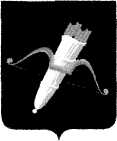 РОССИЙСКАЯ ФЕДЕРАЦИЯАДМИНИСТРАЦИЯ ГОРОДА АЧИНСКА КРАСНОЯРСКОГО КРАЯП О С Т А Н О В Л Е Н И Е18.11.2021                                          г. Ачинск                                               319-пВ целях управления муниципальными финансами, в соответствии со статьей 179 Бюджетного кодекса Российской Федерации, статьей 16 Федерального закона от 06.10.2003 № 131-ФЗ «Об общих принципах организации местного самоуправления в Российской Федерации», постановлением администрации города Ачинска от 02.09.2013 № 299-п «Об утверждении Порядка принятия решений о разработке муниципальных программ города Ачинска, их формировании и реализации», распоряжением администрации города Ачинска от 12.12.2014 № 4639-р «Об утверждении перечня муниципальных программ города Ачинска», руководствуясь статьями 36, 40, 55, 57 Устава города Ачинска,ПОСТАНОВЛЯЮ: 1. Внести изменения в приложение к постановлению администрации города Ачинска от 14.10.2013 № 346-п «Об утверждении муниципальной программы города Ачинска «Управление муниципальными финансами» (в редакции от 06.02.2014 № 095-п, от 23.05.2014 № 290-п, от 30.05.2014 № 300-п, от 28.08.2014 № 399-п, от 17.10.2014 № 447-п, от 30.10.2014 № 475-п, от 08.12.2014 № 521-п, от 05.06.2015 № 208-п, от 28.08.2015 № 281-п, от 05.10.2015 № 323-п, от 02.11.2015 № 365-п, от 05.11.2015 № 377-п, от 24.12.2015 № 467-п, от 29.12.2015 № 500-п, от 11.03.2016 № 073-п, от 27.05.2016 № 164-п, от 19.07.2016 № 261-п, от 02.09.2016 № 298-п, от 15.09.2016 № 313-п, от 31.10.2016 № 387-п, от 06.12.2016 № 432-п, от 22.03.2017 № 067-п, от 13.04.2017 № 095-п, от 09.06.2017 № 179-п, от 25.08.2017 № 247-п, от 25.09.2017 № 282-п, от 12.10.2017 № 300-п, от 20.11.2017 № 363-п, от 28.12.2017 № 448-п, от 20.03.2018 № 078-п, от 10.04.2018 № 091-п, от 24.09.2018 № 336-п, от 15.10.2018 № 367-п, от 26.11.2018 № 421-п, от 24.12.2018 № 465-п, от 23.05.2019 № 183-п, от 05.08.2019 № 288-п, от 19.09.2019 № 369-п, от 11.10.2019 № 415-п, от 15.11.2019 № 478-п, от 10.12.2019 № 536-п, от 30.12.2019 № 576-п, от 13.03.2020 № 072-п, от 25.05.2020 № 152-п, от 07.08.2020 № 200-п, от 12.10.2020 № 251-п, от 25.12.2020 № 307-п, от 15.03.2021 № 058-п, от 17.05.2021 № 125-п, от 01.07.2021 № 177-п, от 24.09.2021 № 272-п, от 11.10.2021 № 288-п), изложив его в новой редакции согласно приложению.2. Контроль исполнения постановления возложить на заместителя Главы города Ачинска Григорьеву Н.В.3. Опубликовать постановление в газете «Ачинская газета» и разместить на официальном сайте органов местного самоуправления города Ачинска: http://www.adm-achinsk.ru/.4. Постановление вступает в силу в день, следующий за днем его официального опубликования, но не ранее 02.01.2022.Глава города Ачинска                                                             	        А.Ю. ТокаревМУНИЦИПАЛЬНАЯ ПРОГРАММАГОРОДА АЧИНСКА «УПРАВЛЕНИЕ МУНИЦИПАЛЬНЫМИ ФИНАНСАМИ»1. ПАСПОРТМУНИЦИПАЛЬНОЙ ПРОГРАММЫ ГОРОДА АЧИНСКА «УПРАВЛЕНИЕ МУНИЦИПАЛЬНЫМИ ФИНАНСАМИ»2. ХАРАКТЕРИСТИКА ТЕКУЩЕГО СОСТОЯНИЯ В СФЕРЕ УПРАВЛЕНИЯ МУНИЦИПАЛЬНЫМИ ФИНАНСАМИ, С УКАЗАНИЕМ ОСНОВНЫХ ПОКАЗАТЕЛЕЙ СОЦИАЛЬНО-ЭКОНОМИЧЕСКОГО РАЗВИТИЯ ГОРОДА АЧИНСКА И АНАЛИЗ СОЦИАЛЬНЫХ, ФИНАНСОВО-ЭКОНОМИЧЕСКИХ И ПРОЧИХ РИСКОВ РЕАЛИЗАЦИИ МУНИЦИПАЛЬНОЙ ПРОГРАММЫЭффективное, ответственное и прозрачное управление муниципальными финансами является базовым условием для повышения уровня и качества жизни населения, устойчивого экономического роста, развития социальной сферы и достижения других стратегических целей социально-экономического развития города Ачинска.Основными результатами реализации бюджетных реформ стало:создание целостной системы регулирования бюджетных правоотношений на основе установления единых принципов бюджетной системы и четкого определения статуса и полномочий участников бюджетного процесса;разграничение полномочий и, соответственно, расходных обязательств и доходных источников;начало внедрения инструментов бюджетирования, ориентированного на результат, включая переход от сметного финансирования учреждений к финансовому обеспечению заданий на оказание муниципальных услуг;переход от годового к среднесрочному финансовому планированию, утверждению бюджета города на очередной финансовый год и плановый период;установление правил и процедур размещения заказов на поставку товаров, выполнение работ, оказание услуг для муниципальных нужд;оптимизация бюджетных расходов.В 2011 - 2012 годах была проведена фундаментальная реформа системы финансового обеспечения оказания муниципальных услуг.Федеральный закон от 8 мая 2010 года № 83-ФЗ «О внесении изменений в отдельные законодательные акты Российской Федерации в связи с совершенствованием правового положения государственных (муниципальных) учреждений» (далее - Федеральный закон № 83-ФЗ) стал основополагающим документом для установления правового статуса муниципальных учреждений в форме казенных, бюджетных или автономных.С 2012 года финансирование бюджетных учреждений осуществляется путем предоставления субсидий для финансового обеспечения выполнения муниципального задания на оказание муниципальных услуг (выполнение работ) и субсидий на цели, не связанные с финансовым обеспечением выполнения муниципального задания на оказание муниципальных услуг (выполнение работ), в соответствии с пунктом 1 статьи 78.1 Бюджетного кодекса Российской Федерации.В целях обеспечения доступности информации для потребителей услуг в 2012 году Министерством финансов Российской Федерации совместно с Федеральным казначейством разработан и запущен официальный сайт в сети Интернет по размещению информации о государственных и муниципальных учреждениях (www.bus.gov.ru). Работа по актуализации размещенной информации ведется в постоянном режиме.В то же время, несмотря на поступательное развитие в последние годы нормативного правового регулирования и методического обеспечения бюджетных правоотношений, к настоящему времени процесс формирования целостной системы управления финансами еще не завершен.Муниципальная программа имеет существенные отличия от большинства других муниципальных программ города Ачинска. Она является «обеспечивающей», то есть, ориентирована (через развитие правового регулирования и методического обеспечения) на создание общих для всех участников бюджетного процесса условий и механизмов их реализации.Соответственно, с учетом специфики муниципальной программы для измерения ее результатов будут использоваться не только и не столько количественные индикаторы, сколько качественные оценки.Количественные индикаторы предлагается использовать в качестве дополнительной или справочной информации.Управление муниципальными финансами в городе Ачинске исторически было ориентировано на приоритеты социально-экономического развития, обозначенные на федеральном, краевом и местных уровнях. В муниципальной программе отражены следующие основные задачи:обеспечение долгосрочной сбалансированности и устойчивости бюджета города Ачинска путем:- повышения надежности экономических прогнозов и консервативности предпосылок, положенных в основу бюджетного планирования;- формирования бюджета с учетом долгосрочного прогноза основных параметров бюджета города, основанных на реалистических оценках;- полноты учета и прогнозирования финансовых и других ресурсов, которые могут быть направлены на достижение целей политики города;- планирования бюджетных ассигнований исходя из необходимости безусловного исполнения действующих расходных обязательств;- принятия новых расходных обязательств при наличии четкой оценки необходимых для их исполнения бюджетных ассигнований на весь период их исполнения и с учетом сроков и механизмов их реализации;развитие программно-целевых методов управления;повышение прозрачности бюджета и бюджетного процесса.С учетом вышеизложенного, возрастает роль эффективного бюджетного планирования, ориентированного на результат. Планирование расходов бюджета программно-целевым методом во взаимоувязке с новыми формами финансового обеспечения деятельности бюджетных и автономных учреждений должны обеспечить предоставление большего объема муниципальных услуг населению за прежний объем финансирования. При этом качество оказания муниципальных услуг не должно снижаться.На осуществление муниципальной программы влияет множество экономических и социальных факторов, в связи с чем имеются следующие риски, способные негативно повлиять на ход ее реализации:основной риск для муниципальной программы - изменение федерального и краевого законодательства. В первую очередь, данный риск влияет на формирование межбюджетных отношений между субъектами Российской Федерации и муниципальными образованиями. Перераспределение расходных полномочий между региональным и местными бюджетами влечет за собой необходимость пересмотра распределения налоговых доходов, что не способствует построению стабильной и эффективной системы межбюджетных отношений;замедление темпов экономического развития. В данной ситуации возможно снижение поступлений налоговых и неналоговых доходов в бюджет города и, как следствие, отсутствие возможности повышения расходов бюджета города, в связи с чем заданные показатели результативности могут быть невыполненными.Достижение цели муниципальной программы будет осуществляться путем решения задач в рамках соответствующих подпрограмм. Целью реализации каждой подпрограммы является решение задачи муниципальной программы. Состав целей, задач и подпрограмм муниципальной программы приведен в ее паспорте. Достижение цели каждой подпрограммы муниципальной программы требует решения задач подпрограммы путем реализации соответствующих основных мероприятий подпрограммы.Паспорта муниципальной программы и ее подпрограмм содержат также описание ожидаемых результатов реализации муниципальной программы и количественные характеристики некоторых ожидаемых результатов показателей результативности муниципальной программы.3. ПРИОРИТЕТЫ И ЦЕЛИ СОЦИАЛЬНО-ЭКОНОМИЧЕСКОГО РАЗВИТИЯ В СФЕРЕ УПРАВЛЕНИЯ МУНИЦИПАЛЬНЫМИ ФИНАНСАМИ, ОПИСАНИЕ ОСНОВНЫХ ЦЕЛЕЙ И ЗАДАЧ МУНИЦИПАЛЬНОЙ ПРОГРАММЫ, ПРОГНОЗ РАЗВИТИЯ В СФЕРЕ УПРАВЛЕНИЯ МУНИЦИПАЛЬНЫМИ ФИНАНСАМИПоставленные цели и задачи программы соответствуют социально-экономическим приоритетам города Ачинска.Целью муниципальной программы является обеспечение долгосрочной сбалансированности и устойчивости бюджета города Ачинска, повышение качества и прозрачности управления муниципальными финансами.Реализация муниципальной программы направлена на достижение следующих задач:1. Эффективное управление муниципальным долгом города Ачинска;2. создание условий для эффективного, ответственного и прозрачного управления финансовыми ресурсами в рамках выполнения установленных функций и полномочий, а также повышения эффективности расходов бюджета города.4. ПРОГНОЗ КОНЕЧНЫХ РЕЗУЛЬТАТОВ МУНИЦИПАЛЬНОЙ ПРОГРАММЫ, ХАРАКТЕРИЗУЮЩИХ ЦЕЛЕВОЕ СОСТОЯНИЕ (ИЗМЕНЕНИЕ СОСТОЯНИЯ) УРОВНЯ И КАЧЕСТВА ЖИЗНИ НАСЕЛЕНИЯ, СОЦИАЛЬНОЙ СФЕРЫ, ЭКОНОМИКИ, СТЕПЕНИ РЕАЛИЗАЦИИ ДРУГИХ ОБЩЕСТВЕННО ЗНАЧИМЫХ ИНТЕРЕСОВ И ПОТРЕБНОСТЕЙ В СФЕРЕ УПРАВЛЕНИЯ МУНИЦИПАЛЬНЫМИ ФИНАНСАМИ НА ТЕРРИТОРИИ ГОРОДА АЧИНСКАОжидаемыми результатами реализации муниципальной программы являются следующие:отсутствие просроченной кредиторской задолженности по выплате заработной платы с начислениями работникам бюджетной сферы и по исполнению обязательств перед гражданами;отсутствие просроченной кредиторской задолженности по бюджетным кредитам;рост качества управления муниципальными финансами;сохранение объема муниципального долга города Ачинска на уровне, не превышающем объем доходов бюджета города без учета объема безвозмездных поступлений;отсутствие выплат из бюджета города сумм, связанных с несвоевременным исполнением долговых обязательств;отсутствие несвоевременно представленной отчетности и отчетности, составленной с нарушениями;снижение объема повторных нарушений, регламентированных Бюджетным Кодексом: 2014 год - не более чем 15% повторных нарушений, 2015 год - не более чем 12% повторных нарушений, 2016 год - не более чем 10% повторных нарушений, 2017 год - не более чем 8% повторных нарушений, 2018 год - не более чем 6% повторных нарушений; 2019 год - не более чем 4% повторных нарушений; 2020 год - не более чем 2% повторных нарушений; 2021 год - не более чем 2% повторных нарушений; 2022 год - не более чем 2% повторных нарушений; 2023 год - не более чем 2% повторных нарушений; 2024 год - не более чем 2% повторных нарушений;объем повторных нарушений иных нормативно правовых актов, регулирующих бюджетные правоотношения: с 2020 года – не более 4 повторных нарушений ежегодно;разработка и утверждение необходимых правовых актов для совершенствования законодательства в области муниципального финансового контроля (100% соответствие правовых актов города в области муниципального финансового контроля законодательству РФ и Красноярского края);разработка аналитических материалов по итогам контрольных мероприятий (не менее 5 материалов в год);повышение доли расходов бюджета города, формируемых в рамках муниципальных программ;своевременное составление проекта бюджета города и отчета об исполнении бюджета города;не превышение размера дефицита бюджета к общему годовому объему доходов выше уровня, установленного Бюджетным кодексом Российской Федерации;обеспечение исполнения расходных обязательств города;качественное планирование доходов бюджета города;повышение качества финансового менеджмента главных распорядителей бюджетных средств;своевременное обновление информации в рубрике «Открытый бюджет» на официальном сайте органов местного самоуправления города Ачинска;разработка и размещение на официальном сайте органов местного самоуправления города Ачинска брошюр «Путеводитель по бюджету города Ачинска», «Путеводитель по исполнению бюджета города Ачинска».5. ИНФОРМАЦИЯ ПО ПОДПРОГРАММАМ, ОТДЕЛЬНЫМ МЕРОПРИЯТИЯМ МУНИЦИПАЛЬНОЙ ПРОГРАММЫДля достижения цели муниципальной программы и решения задач в сфере управления муниципальными финансами, в муниципальную программу включены две подпрограммы:1. «Управление муниципальным долгом города Ачинска» (далее - подпрограмма 1).Долговая политика города является неотъемлемой частью финансовой политики города. Эффективное управление муниципальным долгом означает не только своевременное обслуживание долговых обязательств, но и проведение мероприятий, направленных на сохранение объема и структуры муниципального долга на экономически безопасном уровне при соблюдении ограничений, установленных федеральным законодательством.За период с 2008 по 2011 гг. в условиях финансово-экономического кризиса в связи со снижением доходов бюджета города стали активно привлекаться бюджетные кредиты из краевого бюджета для покрытия бюджетного дефицита, в связи с этим долговая нагрузка на бюджет города возросла.По итогам 2011 года объем муниципального долга составил 369,3 млн. рублей. В 2012 году в результате совместной работы, проведенной органами местного самоуправления города, Правительством и Законодательным собранием Красноярского края, бюджету города выделено 450,0 млн. рублей на реализацию отдельных расходных обязательств города, в том числе на погашение всей задолженности по кредитам в сумме 356,9 млн. рублей, ранее предоставленным из краевого бюджета, а также на сокращение дефицита бюджета текущего года, источником финансирования которого предполагался краевой кредит. Перед краевым бюджетом задолженность по кредитам погашена в полном объеме. Если на 1 января 2012 года муниципальный долг составлял 356,9 тыс. руб., то на 1 января 2013 года задолженности перед краевым бюджетом нет. Муниципальный долг по состоянию на 1 января 2014 года составил 77 000,0 тыс. руб., в том числе 57000 тыс. руб. перед краевым бюджетом, 20 000 тыс. руб. перед кредитными организациями. По состоянию на 1 января 2015 года муниципальный долг перед кредитными организациями составил 37 000 тыс. руб., на 1 февраля 2015 муниципальный долг погашен в размере 37 000 тыс. руб. На 1 января 2016 года муниципальный долг перед кредитными организациями отсутствует. По состоянию на 1 января 2017 года муниципальный долг перед кредитными организациями составил 40 000 тыс. руб. По состоянию на 1 января 2018 года муниципальный долг перед кредитными организациями составил 58 000 тыс. руб. По состоянию на 1 января 2019 года муниципальный долг перед кредитными организациями составил 116 000 тыс. руб. По состоянию на 1 января 2020 года муниципальный долг перед кредитными организациями составил 150 000 тыс. руб. По состоянию на 1 января 2021 года муниципальный долг перед кредитными организациями составил 194 302 тыс. руб.Целью подпрограммы 1 является эффективное управление муниципальным долгом города Ачинска. Для достижения поставленной цели финансовым управлением администрации города планируется решение следующих задач:1. Обслуживание муниципального долга;2. сохранение объема и структуры муниципального долга на экономически безопасном уровне;3. соблюдение ограничений по объему муниципального долга и расходам на его обслуживание, установленных федеральным законодательством.Срок реализации подпрограммы 1: 2014 - 2030 годы.Экономический эффект и планируемое изменение объективных показателей в результате реализации подпрограммы 1:обеспечение покрытия дефицита бюджета города за счет заемных средств (отношение муниципального долга города Ачинска к доходам бюджета города за исключением безвозмездных поступлений и (или) поступлений налоговых доходов по дополнительным нормативам отчислений от налога на доходы физических лиц (<= 100% ежегодно));соответствие объема муниципального долга и расходов на его обслуживание ограничениям, установленным Бюджетным кодексом Российской Федерации (доля расходов на обслуживание муниципального долга города Ачинска в объеме расходов бюджета города, за исключением объема расходов, которые осуществляются за счет субвенций, предоставляемых из бюджетов бюджетной системы Российской Федерации (<= 15% с 2014 по 2021 год, <= 10% начиная с 2022 года, ежегодно);своевременное обслуживание муниципального долга города Ачинска (просроченная задолженность по долговым обязательствам = 0 ежегодно).2. «Обеспечение долгосрочной сбалансированности и устойчивости бюджета города, реализации муниципальной программы и прочие мероприятия» (далее - подпрограмма 2).Основная задача социальной и экономической политики, проводимой органами местного самоуправления города Ачинска, заключается в обеспечении повышения уровня и качества жизни населения города.Реализация этой первостепенной цели в условиях ограниченности ресурсов предполагает значительное повышение эффективности управления муниципальными финансами. Именно в этом видится основная задача финансовой политики органов власти на среднесрочную перспективу.В сфере управления финансами сохраняется ряд недостатков, ограничений и нерешенных проблем, в том числе:отсутствие целостной системы стратегического планирования и, соответственно, слабая увязка между стратегическим и бюджетным планированием, включая ограниченность практики планирования и применения всего набора инструментов и нормативного регулирования;незавершенность формирования и ограниченность практики использования в качестве основного инструмента для достижения целей муниципальной политики и основы для бюджетного планирования муниципальных программ;отсутствие оценки экономических последствий принимаемых решений и, соответственно, отсутствие ответственности;задержка в исполнении муниципальных контрактов и договоров;недостаточная самостоятельность и ответственность главных распорядителей бюджетных средств при осуществлении своих бюджетных полномочий.В числе основных принципов бюджетной системы Российской Федерации Бюджетным кодексом определены:результативность и эффективность использования бюджетных средств;достоверность бюджета;адресность и целевой характер бюджетных средств;подведомственность расходов бюджетов.Вместе с тем, участниками бюджетного процесса на разных этапах допускается нарушение установленных принципов: не достигаются заданные результаты.Кроме того, управление финансовыми ресурсами продолжает оставаться ориентированным на установление и обеспечение соблюдения формальных процедур, не создавая устойчивых стимулов и инструментов для повышения эффективности, прозрачности и подотчетности использования бюджетных средств в увязке с целями и результатами финансовой политики.Реализация подпрограммы 2 позволит обеспечить устойчивое функционирование и развитие бюджетной системы, бюджетного устройства и бюджетного процесса города, совершенствование системы исполнения бюджета и бюджетной отчетности, а также повышение эффективности использования средств бюджета города.Необходимость достижения долгосрочных целей социально-экономического развития города в условиях замедления темпов роста доходов бюджета города увеличивает актуальность разработки и реализации подпрограммы 2.Целью подпрограммы является создание условий для эффективного, ответственного и прозрачного управления финансовыми ресурсами в рамках выполнения установленных функций и полномочий, а также повышения эффективности расходов бюджета города.Для достижения цели подпрограммы планируется решение следующих задач: повышение качества планирования и управления муниципальными финансами, развитие программно-целевых принципов формирования бюджета;организация бухгалтерского учета и осуществление контроля над соблюдением законодательства Российской Федерации при использовании средств бюджета города Ачинска, средств государственных внебюджетных фондов, а также материальных ценностей, находящихся в муниципальной собственности;обеспечение соблюдения объектами контроля, определенными Бюджетным кодексом Российской Федерации, бюджетного законодательства Российской Федерации и иных нормативных правовых актов, регулирующих бюджетные правоотношения;повышение результативности муниципального финансового контроля;обеспечение доступа для граждан к информации о бюджете города и бюджетном процессе в компактной и доступной форме.Срок реализации подпрограммы 2: 2014 - 2030 годы.Экономический эффект и планируемое изменение объективных показателей в результате реализации подпрограммы 2:отношение дефицита бюджета города (без учета поступлений от продажи акций и иных форм участия в капитале, находящихся в собственности муниципального образования, и (или) снижения остатков средств на счетах по учету средств бюджета города) в общем годовом объеме доходов бюджета города без учета объема безвозмездных поступлений и (или) поступлений налоговых доходов по дополнительным нормативам отчислений - не более 10% ежегодно;доля расходов бюджета города, формируемых в рамках муниципальных программ города Ачинска, не менее 95% ежегодно;своевременное составление проекта бюджета города и отчета об исполнении бюджета города (не позднее 15 ноября текущего года и 1 мая соответственно);поддержание рейтинга города по качеству управления муниципальными финансами - не ниже уровня, соответствующего надлежащему качеству ежегодно; обеспечение исполнения расходных обязательств (за исключением безвозмездных поступлений) не менее 95% ежегодно;отсутствие в бюджете города просроченной кредиторской задолженности по выплате заработной платы с начислениями работникам бюджетной сферы и по исполнению обязательств перед гражданами;исполнение бюджета города по доходам без учета безвозмездных поступлений к первоначально утвержденному уровню - от 80 до 120%;поддержание значения средней оценки качества финансового менеджмента главных распорядителей бюджетных средств - не ниже 3 баллов ежегодно;доля муниципальных учреждений, разместивших в текущем году требуемую информацию в полном объеме на официальном сайте в сети Интернет www.bus.gov.ru - не менее 95% в 2014 году, 97% в 2015 году, 99% в 2016 году, 99% в 2017 году, 99% в 2018 году; 99% в 2019 году; 99% в 2020 году; 99% в 2021 году; 100% в 2022 году; 100% в 2023 году; 100% в 2024 году;доля своевременно представленной отчетности в общем объеме представленных отчетов - 100% ежегодно;доля отчетов, составленных в соответствии с установленными требованиями действующего законодательства - 100% ежегодно;увеличение числа обслуживаемых учреждений МКУ «Центр бухучета»;снижение объема повторных нарушений, регламентированных Бюджетным Кодексом: 2014 год - не более чем 15% повторных нарушений, 2015 год - не более чем 12% повторных нарушений, 2016 год - не более чем 10% повторных нарушений, 2017 год - не более чем 8% повторных нарушений, 2018 год - не более чем 6% повторных нарушений; 2019 год - не более чем 4% повторных нарушений; 2020 год - не более чем 2% повторных нарушений; 2021 год - не более чем 2% повторных нарушений; 2022 год - не более чем 2% повторных нарушений; 2023 год - не более чем 2% повторных нарушений; 2024 год - не более чем 2% повторных нарушений;объем повторных нарушений иных нормативно правовых актов, регулирующих бюджетные правоотношения: с 2020 года – не более 4 повторных нарушений ежегодно;количество проверенных отчетов о реализации муниципальных программ, в том числе отчетности об исполнении муниципальных заданий:2014 год - 0, 2015 год - не менее 10% проверенных отчетов от утвержденного количества муниципальных программ, 2016 год - не менее 15%, 2017 год - не менее 15%, 2018 год - не менее 15%; 2019 год - не менее 15%; 2020 год - не менее 15%; 2021 год - не менее 15%; 2022 год - не менее 15%; 2023 год - не менее 15%; 2024 год - не менее 15%;разработка проектов необходимых правовых актов для совершенствования законодательства в области муниципального финансового контроля (достижение 100% соответствия правовых актов города в области муниципального финансового контроля законодательству Российской Федерации и Красноярского края);разработка не менее 5 аналитических материалов в год по итогам контрольных мероприятий;создание и своевременное обновление информации в рубрике «Открытый бюджет» на официальном сайте органов местного самоуправления города Ачинска (создание сайта в 2014 году, обновление информации 1 раз в месяц ежегодно);разработка и размещение на официальном сайте органов местного самоуправления города Ачинска брошюр «Путеводитель по бюджету города Ачинска», «Путеводитель по исполнению бюджета города Ачинска».	Реализация отдельных мероприятий муниципальной программы города Ачинска не предусмотрено.6. ПЕРЕЧЕНЬ ЦЕЛЕВЫХ ПОКАЗАТЕЛЕЙ И ПОКАЗАТЕЛЕЙ РЕЗУЛЬТАТИВНОСТИ МУНИЦИПАЛЬНОЙ ПРОГРАММЫ  С РАСШИФРОВКОЙ ПЛАНОВЫХ ЗНАЧЕНИЙ ПО ГОДАМ ЕЕ РЕАЛИЗАЦИИ, ЗНАЧЕНИЙ ЦЕЛЕВЫХ ПОКАЗАТЕЛЕЙ НА ДОЛГОСРОЧНЫЙ ПЕРИОДПеречень целевых показателей и показателей результативности муниципальной программы с расшифровкой плановых значений по годам ее реализации, значений целевых показателей на долгосрочный период представлен в приложении к паспорту муниципальной программы.7. ИНФОРМАЦИЯ О РЕСУРСНОМ ОБЕСПЕЧЕНИИМУНИЦИПАЛЬНОЙ ПРОГРАММЫ ЗА СЧЕТ СРЕДСТВ БЮДЖЕТА ГОРОДА, В ТОМ ЧИСЛЕ СРЕДСТВ, ПОСТУПИВШИХ ИЗ БЮДЖЕТОВ ДРУГИХ УРОВНЕЙ БЮДЖЕТНОЙ СИСТЕМЫ РФИнформация о ресурсном обеспечении муниципальной программы за счет средств бюджета города, в том числе средств, поступивших из бюджетов других уровней бюджетной системы РФ представлена в приложении № 1 к муниципальной программе.8. ИНФОРМАЦИЯ ОБ ИСТОЧНИКАХ ФИНАНСИРОВАНИЯ ПОДПРОГРАММ,  ОТДЕЛЬНЫХМЕРОПРИЯТИЙ МУНИЦИПАЛЬНОЙ ПРОГРАММЫИнформация об источниках финансирования подпрограмм, отдельных мероприятий муниципальной программы представлена в приложении № 2 к муниципальной программе. Отдельные мероприятия муниципальной программой не предусмотрены. Перечень целевых показателей и показателей результативностимуниципальной программы с расшифровкой плановых значенийпо годам ее реализации, значений целевых показателейна долгосрочный периодИнформация о ресурсном обеспечении муниципальной программыгорода Ачинска за счет средств бюджета города, в том числесредств, поступивших из бюджетов других уровней бюджетнойсистемы РФ(тыс. рублей)Информация об источниках финансирования подпрограмм,отдельных мероприятий муниципальной программы городаАчинска (средства бюджета города, в том числе средства,поступившие из бюджетов других уровней бюджетнойсистемы РФ)(тыс. рублей)ПОДПРОГРАММА 1«УПРАВЛЕНИЕ МУНИЦИПАЛЬНЫМ ДОЛГОМ ГОРОДА АЧИНСКА», РЕАЛИЗУЕМАЯ В РАМКАХ МУНИЦИПАЛЬНОЙ ПРОГРАММЫ ГОРОДА АЧИНСКА «УПРАВЛЕНИЕ МУНИЦИПАЛЬНЫМИ ФИНАНСАМИ»1. Паспорт подпрограммы2. Мероприятия подпрограммыПеречень подпрограммных мероприятий с указанием главных распорядителей, распорядителей бюджетных средств, форм расходования бюджетных средств, исполнителей мероприятий Подпрограммы, сроков исполнения, объемов и источников финансирования всего и с разбивкой по годам приведен в приложении № 2 к подпрограмме.3. Механизм реализации подпрограммыГлавным распорядителем бюджетных средств, предусмотренных на реализацию подпрограммы, является финансовое управление администрации города Ачинска.Исполнителем мероприятий подпрограммы является финансовое управление администрации города Ачинска.В рамках эффективного управления муниципальным долгом города Ачинска будут реализованы следующие мероприятия:1. Осуществление расходов на обслуживание муниципального долга.В связи с необходимостью обеспечения финансирования дефицита бюджета города через осуществление заимствований и ростом муниципального долга возрастают соответственно расходы на его обслуживание.Данное мероприятие предполагает планирование расходов бюджета города в объеме, необходимом для полного и своевременного исполнения долговых обязательств по выплате процентных платежей по муниципальному долгу.Расходные обязательства города по обслуживанию муниципального долга возникают в результате заключения договоров о предоставлении бюджетных кредитов от других бюджетов бюджетной системы Российской Федерации и (или) муниципальных контрактов с кредитными организациями, в соответствии с Федеральным законом от 05.04.2013 № 44-ФЗ «О контрактной системе в сфере закупок, работ, услуг для обеспечения государственных и муниципальных нужд».2. Соблюдение сроков исполнения долговых обязательств города.Долговая история города Ачинска является одной из самых стабильных среди всех регионов. За последние двадцать пять лет отсутствуют примеры неисполнения городом принятых долговых обязательств.Реализация данного мероприятия предполагает своевременное исполнение всех принятых городом долговых обязательств и, как следствие, отсутствие просроченной задолженности, включенной в муниципальную долговую книгу города Ачинска.Средства бюджета города на реализацию мероприятия подпрограммы предоставляются в форме оплаты услуг, оказываемых по муниципальным контрактам и договорам.Финансовое управление администрации города Ачинска несет ответственность за ее реализацию, достижение конечного результата, целевое и эффективное использование финансовых средств, выделяемых на выполнение подпрограммы.3. Разработка программы муниципальных внутренних заимствований города Ачинска (далее - программа) на очередной финансовый год и плановый период.Разработка программы осуществляется в соответствии с Бюджетным кодексом Российской Федерации, Решением Ачинского городского Совета депутатов от 30.01.2009 № 46-360р «О бюджетном процессе в городе Ачинске».Проект программы разрабатывается на основе прогноза социально-экономического развития города Ачинска на очередной финансовый год и плановый период и показателей проекта бюджета города на очередной финансовый год и плановый период.4. Мониторинг состояния объема муниципального долга и расходов на его обслуживание на предмет соответствия ограничениям, установленным Бюджетным кодексом Российской Федерации.Реализация указанных мероприятий позволит обеспечить соблюдение бюджетных ограничений, установленных Бюджетным кодексом Российской Федерации по предельному объему муниципального долга, предельному объему заимствований, предельному объему расходов на обслуживание, дефициту бюджета города. Ограничения должны соблюдаться при утверждении бюджета города на очередной финансовый год и плановый период, отчета о его исполнении и внесении изменений в бюджет города на очередной финансовый год и плановый период.Реализация мероприятий подпрограммы осуществляется на постоянной основе в период с 01.01.2014 по 31.12.2030. В силу решаемых в рамках подпрограммы задач этапы реализации подпрограммы не выделяются.4. Управление подпрограммой и контрольза исполнением подпрограммыФинансовое управление администрации города Ачинска в процессе реализации подпрограммы:осуществляет общее руководство и контроль за соблюдением условий предоставления и использования бюджетных средств, предоставляемых по настоящей подпрограмме;осуществляет меры по полному и качественному выполнению мероприятий подпрограммы.Управление подпрограммой осуществляется путем:обеспечения эффективного и целевого использования финансовых средств, качества проводимых мероприятий и выполнения сроков реализации;ежегодной корректировки затрат по подпрограммным мероприятиям;регулярного мониторинга ситуации и анализа эффективности проводимой работы.Отчеты о реализации муниципальной программы представляются в управление экономического развития и планирования администрации города Ачинска финансовым управлением администрации города Ачинска. Отчет о реализации программы за 1,2,3 кварталы предоставляется в срок не позднее 15-го числа месяца, следующего за отчетным кварталом. Ежегодно до 1 марта года, следующего за отчетным годом, финансовое управление администрации города Ачинска представляет в управление экономического развития и планирования администрации города Ачинска годовой отчет о ходе реализации подпрограммы на бумажных носителях и в электронном виде.В срок до 1 мая года, следующего за отчетным годом, годовой отчет размещается на официальном сайте органов местного самоуправления города Ачинска: http://www.adm-achinsk.ru в сети Интернет.Перечень и значенияпоказателей результативности подпрограммыПеречень мероприятий подпрограммы ПОДПРОГРАММА 2«ОБЕСПЕЧЕНИЕ ДОЛГОСРОЧНОЙ СБАЛАНСИРОВАННОСТИ И УСТОЙЧИВОСТИ БЮДЖЕТА ГОРОДА, РЕАЛИЗАЦИИ МУНИЦИПАЛЬНОЙ ПРОГРАММЫ И ПРОЧИЕ МЕРОПРИЯТИЯ», РЕАЛИЗУЕМАЯ В РАМКАХ МУНИЦИПАЛЬНОЙПРОГРАММЫ ГОРОДА АЧИНСКА «УПРАВЛЕНИЕМУНИЦИПАЛЬНЫМИ ФИНАНСАМИ»Паспорт подпрограммы2. Мероприятия подпрограммыПеречень подпрограммных мероприятий с указанием главных распорядителей, распорядителей бюджетных средств, форм расходования бюджетных средств, исполнителей мероприятий Подпрограммы, сроков исполнения, объемов и источников финансирования всего и с разбивкой по годам приведен в приложении № 2 к подпрограмме.3. Механизм реализации подпрограммыГлавным распорядителем средств бюджета города на реализацию мероприятий подпрограммы является администрация города Ачинска, финансовое управление администрации города Ачинска.Реализацию мероприятий подпрограммы осуществляют финансовое управление администрации города Ачинска, администрация города Ачинска (отдел бухгалтерского учета и контроля администрации города Ачинска), муниципальное казенное учреждение «Центр бухгалтерского учета». Финансовое управление администрации города Ачинска, администрация города Ачинска (отдел бухгалтерского учета и контроля), муниципальное казенное учреждение «Центр бухгалтерского учета» выбраны в качестве исполнителей подпрограммы по принципу специализации их деятельности по обеспечению устойчивого функционирования бюджета города.В рамках решения задач подпрограммы реализуются следующие мероприятия:1. Руководство и управление в сфере установленных функций органов местного самоуправления.В рамках данного мероприятия финансовым управлением осуществляется:1) внедрение современных механизмов организации бюджетного процесса, переход на «программный бюджет».Одними из основных вопросов, решаемых финансовым управлением администрации города в рамках выполнения установленных функций и полномочий являются:подготовка проектов решений Ачинского городского Совета депутатов об утверждении бюджета города на очередной финансовый год и плановый период, о внесении изменений в решение Ачинского городского Совета депутатов об утверждении бюджета города на очередной финансовый год и плановый период, об утверждении отчета об исполнении бюджета города;формирование пакета документов для представления на рассмотрение городским Советом депутатов одновременно с проектами решений Ачинского городского Совета депутатов об утверждении бюджета города на очередной финансовый год и плановый период, об утверждении отчета об исполнении бюджета города;определение параметров бюджета города на очередной финансовый год и плановый период с учетом различных вариантов сценарных условий;выявление рисков возникновения дополнительных расходов при проектировании бюджета города на очередной финансовый год и плановый период;2) проведение оценки качества финансового менеджмента главных распорядителей бюджетных средств.Оценка качества финансового менеджмента главных распорядителей средств бюджета города проводится в соответствии с приказом финансового управления администрации города от 29.03.2021 № 21-о «Об утверждении порядка проведения финансовым управлением администрации города Ачинска мониторинга качества финансового менеджмента». На основании данной оценки главным распорядителям средств бюджета города присваивается рейтинг по качеству управления финансами. Сводные результаты оценки качества финансового менеджмента размещаются на официальном сайте органов местного самоуправления города Ачинска: http://www.adm-achinsk.ru, в рубрике «Открытый бюджет»;3) обеспечение исполнения бюджета по доходам и расходам.Качественная реализация органами местного самоуправления закрепленных за ними полномочий зависит не только от эффективности бюджетного планирования расходов на их реализацию, но и от эффективного механизма исполнения бюджета города по доходам и расходам. В рамках данного мероприятия будет продолжена деятельность финансового управления администрации города по организации и совершенствованию системы исполнения бюджета города и бюджетной отчетности;4) организация и координация работы по размещению муниципальными учреждениями требуемой информации на официальном сайте в сети Интернет www.bus.gov.ru, в рамках реализации Федерального закона от 08.05.2010 № 83-ФЗ «О внесении изменений в отдельные законодательные акты Российской Федерации в связи с совершенствованием правового положения государственных (муниципальных) учреждений» (далее - Федеральный закон № 83-ФЗ).В рамках реализации в Красноярском крае Федерального закона № 83-ФЗ министерством финансов на уровне органов исполнительной власти Красноярского края и органов местного самоуправления организована работа по формированию и публикации структурированной информации о государственных и муниципальных учреждениях на официальном сайте для размещения информации об учреждениях, основная цель создания которого заключается в предоставлении свободного доступа к данным о деятельности государственных (муниципальных) учреждений, повышение эффективности оказания государственных (муниципальных) услуг данными учреждениями, а также создание современных механизмов общественного контроля их деятельности. Планируется, что реализация мероприятия «организация и координация работы по размещению муниципальными учреждениями требуемой информации на официальном сайте для размещения информации об учреждениях» позволит обеспечить к концу 2021 года 100 процентов муниципальных учреждений, разместивших в полном объеме на официальном сайте для размещения информации об учреждениях, требуемую (согласно разделам I - V приложения к Порядку предоставления информации государственным (муниципальным) учреждением, ее размещения на официальном сайте в сети Интернет и ведения указанного сайта, утвержденному Приказом Министерства финансов Российской Федерации от 21.07.2011 № 86н) информацию.2. Обеспечение деятельности муниципальных учреждений.В рамках муниципальной программы будет осуществляться деятельность МКУ «Центр бухучета» по ведению бухгалтерского, налогового учета, составлению бухгалтерской, налоговой и статистической отчетности, а также составлению сводных бухгалтерских отчетов, и подготовке исходных данных для составления проекта перспективных, годовых и оперативных планов финансово-хозяйственной и производственной деятельности обслуживаемых учреждений.В целях обеспечения достоверного учета имущества и обязательств правового образования, а также повышения качества ведения учета в 2010 году было создано муниципальное бюджетное учреждение «Центр бухгалтерского учета» (МБУ «Центр бухучета»), начиная с 01.01.2016 учреждение осуществляет свою деятельность в статусе «казенное» (МКУ «Центр бухучета»).По состоянию на 01.10.2021 МКУ «Центр бухучета» осуществляет учет в 67 учреждениях, в том числе:52 учреждениях образования;15 учреждениях по организации отдыха, культуры, спорта и иных.Основными целями создания централизованной бухгалтерии являются:решение проблемы кадрового потенциала;оптимизация бюджетных расходов;поддержка процессов реформирования бухгалтерского (бюджетного) учета, обеспечивающая быстрый централизованный переход на обновленные условия ведения учета и формирования отчетности;обеспечение достоверного учета имущества и обязательств правового образования;повышение качества ведения учета и составления отчетности на основе единой методологии, позволяющей стандартизировать учетные процедуры от момента создания первичного документа до формирования отчетности;автоматизация бухгалтерского (бюджетного) учета на основе современных программ и технологий, унификация требований к программному обеспечению;снижения уровня коррупции в учреждениях и повышения эффективности управления.3. Проведение текущих и капитальных ремонтов.В 2014 году централизованной бухгалтерией были выполнены ремонтно-строительные работы козырька и ремонт ступеней крыльца, в 2015 году выполнены работы по установке, замене оконных блоков.В 2018 году произведены работы по замене оконных блоков.В 2020 году проведен текущий ремонт электроснабжения и помещения.4. Приобретение основных средств.Централизованной бухгалтерией в 2014 году были приобретены мебель, оргтехника; в 2015 - 2021 годах – приобретены электронно-вычислительная техника, сплит-системы.5. Организация и осуществление финансового контроля за соблюдением бюджетного законодательства Российской Федерации и иных нормативных правовых актов, регулирующих бюджетные правоотношения: объектами контроля, определенными Бюджетным кодексом Российской Федерации.6. Организация и осуществление финансового контроля за полнотой и достоверностью отчетности о реализации муниципальных программ, в том числе отчетности об исполнении муниципальных заданий.7. Подготовка предложений по совершенствованию нормативной правовой базы в области муниципального финансового контроля, в том числе:1) подготовка проектов правовых актов, регулирующих отношения в области муниципального финансового контроля;2) разработка аналитических материалов по итогам контрольных мероприятий.8. Создание и своевременное обновление информации в рубрике «Открытый бюджет» на официальном сайте органов местного самоуправления города Ачинска.Постановлением Правительства Красноярского края от 14.06.2016 № 285-п утверждено распределение в 2016 году субсидий бюджетам муниципальных образований края в рамках проводимых мероприятий по направлению «Открытый бюджет» среди финансовых органов Красноярского края. В 2015 году городу Ачинску за второе место выделена субсидия в размере 945 тыс. руб. за содействие повышению уровня открытости бюджетных данных.В 2016 году город Ачинск набрал наивысший балл. Субсидия выделена в размере 591 тыс. руб. Субсидии предназначены на приобретение оргтехники, обслуживание официального сайта муниципального образования для публикации бюджетных данных, оплату услуг по разработке программного продукта для предоставления информации о местном бюджете в доступной для граждан форме, материального стимулирования работников, непосредственно участвовавших в реализации мероприятий, на другие направления.В 2017 году город Ачинск занял второе место в конкурсе проектов по разработке лучших предложений по формированию и представлению бюджета для граждан. В 2018-2021 годах город Ачинск занял первое место в конкурсе проектов по разработке лучших предложений по формированию и представлению бюджета для граждан.9. Разработка и размещение на официальном сайте органов местного самоуправления города Ачинска брошюр «Путеводитель по бюджету города Ачинска», «Путеводитель по исполнению бюджета города Ачинска».Реализация мероприятий подпрограммы осуществляется на постоянной основе в период с 01.01.2014 по 31.12.2030. В силу решаемых в рамках подпрограммы задач этапы реализации подпрограммы не выделяются.Муниципальная программа разработана в соответствии с Бюджетным кодексом РФ, Решением Ачинского городского Совета депутатов от 21.02.2011 № 15-112р «Об утверждении Положения о финансовом управлении администрации города Ачинска», Решением Ачинского городского Совета депутатов от 30.01.2009 № 46-360р «О бюджетном процессе в городе Ачинске». Финансовое обеспечение мероприятий осуществляется в рамках Федерального закона от 05.04.2013 № 44-ФЗ «О контрактной системе в сфере закупок товаров, работ, услуг для обеспечения государственных и муниципальных нужд».4. Управление подпрограммой и контрольза исполнением подпрограммыФинансовое управление администрации города Ачинска и администрация города Ачинска в процессе реализации подпрограммы:осуществляют руководство и контроль за соблюдением условий предоставления и использования бюджетных средств, предоставляемых по настоящей подпрограмме;осуществляют меры по полному и качественному выполнению мероприятий подпрограммы.Управление подпрограммой осуществляется путем:обеспечения эффективного и целевого использования финансовых средств, качества проводимых мероприятий и выполнения сроков реализации;ежегодной корректировки затрат по подпрограммным мероприятиям;регулярного мониторинга ситуации и анализа эффективности проводимой работы.Отчеты о реализации муниципальной программы представляются в управление экономического развития и планирования администрации города Ачинска финансовым управлением администрации города Ачинска.Отчет о реализации программы за 1, 2, 3 кварталы представляется в срок не позднее 15-го числа месяца, следующего за отчетным кварталом. Ежегодно до 1 марта года, следующего за отчетным годом, финансовое управление администрации города Ачинска представляет в управление экономического развития и планирования администрации города Ачинска годовой отчет о ходе реализации подпрограммы на бумажных носителях и в электронном виде.В срок до 1 мая года, следующего за отчетным годом, годовой отчет размещается на официальном сайте органов местного самоуправления города Ачинска: http://www.adm-achinsk.ru в сети Интернет.Перечень и значенияпоказателей результативности подпрограммыПеречень мероприятий подпрограммыО внесении изменений в постановление администрации города Ачинска от 14.10.2013 № 346-пПриложениек постановлениюадминистрации города Ачинскаот 18.11.2021 № 319-пНаименование муниципальной программы города Ачинска«Управление муниципальными финансами» (далее - муниципальная программа)Основания для разработки муниципальной программы города АчинскаСтатья 179 Бюджетного кодекса Российской Федерации, постановление администрации города Ачинска от 02.09.2013 №299-п «Об утверждении Порядка принятия решений о разработке муниципальных программ города Ачинска, их формировании и реализации»;распоряжение администрации города Ачинска от 12.12.2014 № 4639-р «Об утверждении перечня муниципальных программ города Ачинска»Ответственный исполнитель муниципальной программы города АчинскаФинансовое управление администрации города АчинскаСоисполнители муниципальной программы города АчинскаАдминистрация города Ачинска (отдел бухгалтерского учета и контроля), муниципальное казенное учреждение «Центр бухгалтерского учета»Перечень подпрограмм и отдельных мероприятий муниципальной программы города Ачинска1. Управление муниципальным долгом города Ачинска;2. обеспечение долгосрочной сбалансированности и устойчивости бюджета города, реализации муниципальной программы и прочие мероприятияЦели муниципальной программы города АчинскаОбеспечение долгосрочной сбалансированности и устойчивости бюджета города Ачинска, повышение качества и прозрачности управления муниципальными финансамиЗадачи муниципальной программы города Ачинска1. Эффективное управление муниципальным долгом города Ачинска;2. создание условий для эффективного, ответственного и прозрачного управления финансовыми ресурсами в рамках выполнения установленных функций и полномочий, а также повышения эффективности расходов бюджета городаЭтапы и сроки реализации муниципальной программы города Ачинска2014 - 2030 годыПеречень целевых показателей и показателей результативности муниципальной программы с расшифровкой плановых значений по годам ее реализации, значения целевых показателей на долгосрочный периодПриведены в приложении к паспорту муниципальной программыИнформация по ресурсному обеспечению муниципальной программы, в том числе в разбивке по источникам финансирования по годам реализации муниципальной программыОбщий объем бюджетных ассигнований на реализацию муниципальной программы составляет 653 588,6 тыс. рублей, в том числе:2014 год – 35 202,6 тыс. рублей;2015 год – 37 029,1 тыс. рублей;2016 год – 43 778,8 тыс. рублей;2017 год – 46 722,9 тыс. рублей;2018 год – 51 344,5 тыс. рублей;2019 год – 56 343,6 тыс. рублей;2020 год – 65 225,7 тыс. рублей;2021 год – 71 886,1 тыс. рублей;2022 год – 82 008,1 тыс. рублей;2023 год – 82 018,2 тыс. рублей;2024 год – 82 029,0 тыс. рублей;из них за счет средств местного бюджета -643 673,3 тыс. рублей, в том числе:2014 год – 34 697,0 тыс. рублей;2015 год – 35 442,0 тыс. рублей;2016 год – 43 187,4 тыс. рублей;2017 год – 46 722,6 тыс. рублей;2018 год – 49 347,5 тыс. рублей;2019 год – 55 626,6 тыс. рублей;2020 год – 61 201,8 тыс. рублей;2021 год – 71 393,1 тыс. рублей;2022 год – 82 008,1 тыс. рублей;2023 год – 82 018,2 тыс. рублей;2024 год – 82 029,0 тыс. рублей;за счет средств краевого бюджета -8 767,2 тыс. рублей, в том числе:2015 год - 944,6 тыс. рублей;2016 год - 591,4 тыс. рублей;2017 год – 0,3 тыс. рублей;2018 год – 1 997,0 тыс. рублей;2019 год –717,0 тыс. рублей;2020 год – 4 023,9 тыс. рублей;2021 год – 493,0 тыс. рублей;2022 год – 0 тыс. рублей;2023 год – 0 тыс. рублей;2024 год – 0 тыс. рублей;за счет средств внебюджетных источников -1 148,1 тыс. рублей, в том числе:2014 год - 505,6 тыс. рублей;2015 год - 642,5 тыс. рублейПеречень объектов недвижимого имущества муниципальной собственности, подлежащих строительству, реконструкции, техническому перевооружению или приобретению-Приложение к паспортумуниципальной программы города Ачинска«Управление муниципальными финансами»N п/пЦели, задачи, целевые показатели муниципальной программыЕди ница измеренияЕди ница измеренияЕди ница измеренияЕди ница измерения2013 год2013 год2013 год2013 годГоды реализации муниципальной программыГоды реализации муниципальной программыГоды реализации муниципальной программыГоды реализации муниципальной программыГоды реализации муниципальной программыГоды реализации муниципальной программыГоды реализации муниципальной программыГоды реализации муниципальной программыГоды реализации муниципальной программыГоды реализации муниципальной программыГоды реализации муниципальной программыГоды реализации муниципальной программыГоды реализации муниципальной программыГоды реализации муниципальной программыГоды реализации муниципальной программыГоды реализации муниципальной программыГоды реализации муниципальной программыГоды реализации муниципальной программыГоды реализации муниципальной программыГоды реализации муниципальной программыГоды реализации муниципальной программыГоды реализации муниципальной программыГоды реализации муниципальной программыГоды реализации муниципальной программыГоды реализации муниципальной программыГоды реализации муниципальной программыГоды реализации муниципальной программыГоды реализации муниципальной программыГоды реализации муниципальной программыГоды реализации муниципальной программыГоды реализации муниципальной программыГоды реализации муниципальной программыГоды реализации муниципальной программыГоды реализации муниципальной программыГоды реализации муниципальной программыГоды реализации муниципальной программыГоды реализации муниципальной программыГоды реализации муниципальной программыГоды реализации муниципальной программыГоды реализации муниципальной программыГоды реализации муниципальной программыГоды реализации муниципальной программыГоды реализации муниципальной программыГоды реализации муниципальной программыГоды реализации муниципальной программыГоды реализации муниципальной программыN п/пЦели, задачи, целевые показатели муниципальной программыЕди ница измеренияЕди ница измеренияЕди ница измеренияЕди ница измерения2013 год2013 год2013 год2013 годгоды до конца реализации муниципальной программы в пятилетнем интервалегоды до конца реализации муниципальной программы в пятилетнем интервалегоды до конца реализации муниципальной программы в пятилетнем интервалегоды до конца реализации муниципальной программы в пятилетнем интервалеN п/пЦели, задачи, целевые показатели муниципальной программыЕди ница измеренияЕди ница измеренияЕди ница измеренияЕди ница измерения2013 год2013 год2013 год2013 год2014 год2014 год2014 год2014 год2015 год2015 год2015 год2015 год2016 год2016 год2016 год2016 год2017 год2017 год2017 год2017 год2018 год2018 год2018 год2018 год2019 год2019 год2019 год2019 год2020 год2020 год2020 год2020 год2021 год2021 год2021 год2021 год2022 год2022 год2022 год2022 год2023 год2023 год2023 год2024 год2024 год2024 год2025 год2025 год2025 год2030 год12333344445555666677778888999910101010111111111212121213131313141414151515161616171Цель: Обеспечение долгосрочной сбалансированности и устойчивости бюджета города Ачинска, повышение качества и прозрачности управления муниципальными финансамиЦель: Обеспечение долгосрочной сбалансированности и устойчивости бюджета города Ачинска, повышение качества и прозрачности управления муниципальными финансамиЦель: Обеспечение долгосрочной сбалансированности и устойчивости бюджета города Ачинска, повышение качества и прозрачности управления муниципальными финансамиЦель: Обеспечение долгосрочной сбалансированности и устойчивости бюджета города Ачинска, повышение качества и прозрачности управления муниципальными финансамиЦель: Обеспечение долгосрочной сбалансированности и устойчивости бюджета города Ачинска, повышение качества и прозрачности управления муниципальными финансамиЦель: Обеспечение долгосрочной сбалансированности и устойчивости бюджета города Ачинска, повышение качества и прозрачности управления муниципальными финансамиЦель: Обеспечение долгосрочной сбалансированности и устойчивости бюджета города Ачинска, повышение качества и прозрачности управления муниципальными финансамиЦель: Обеспечение долгосрочной сбалансированности и устойчивости бюджета города Ачинска, повышение качества и прозрачности управления муниципальными финансамиЦель: Обеспечение долгосрочной сбалансированности и устойчивости бюджета города Ачинска, повышение качества и прозрачности управления муниципальными финансамиЦель: Обеспечение долгосрочной сбалансированности и устойчивости бюджета города Ачинска, повышение качества и прозрачности управления муниципальными финансамиЦель: Обеспечение долгосрочной сбалансированности и устойчивости бюджета города Ачинска, повышение качества и прозрачности управления муниципальными финансамиЦель: Обеспечение долгосрочной сбалансированности и устойчивости бюджета города Ачинска, повышение качества и прозрачности управления муниципальными финансамиЦель: Обеспечение долгосрочной сбалансированности и устойчивости бюджета города Ачинска, повышение качества и прозрачности управления муниципальными финансамиЦель: Обеспечение долгосрочной сбалансированности и устойчивости бюджета города Ачинска, повышение качества и прозрачности управления муниципальными финансамиЦель: Обеспечение долгосрочной сбалансированности и устойчивости бюджета города Ачинска, повышение качества и прозрачности управления муниципальными финансамиЦель: Обеспечение долгосрочной сбалансированности и устойчивости бюджета города Ачинска, повышение качества и прозрачности управления муниципальными финансамиЦель: Обеспечение долгосрочной сбалансированности и устойчивости бюджета города Ачинска, повышение качества и прозрачности управления муниципальными финансамиЦель: Обеспечение долгосрочной сбалансированности и устойчивости бюджета города Ачинска, повышение качества и прозрачности управления муниципальными финансамиЦель: Обеспечение долгосрочной сбалансированности и устойчивости бюджета города Ачинска, повышение качества и прозрачности управления муниципальными финансамиЦель: Обеспечение долгосрочной сбалансированности и устойчивости бюджета города Ачинска, повышение качества и прозрачности управления муниципальными финансамиЦель: Обеспечение долгосрочной сбалансированности и устойчивости бюджета города Ачинска, повышение качества и прозрачности управления муниципальными финансамиЦель: Обеспечение долгосрочной сбалансированности и устойчивости бюджета города Ачинска, повышение качества и прозрачности управления муниципальными финансамиЦель: Обеспечение долгосрочной сбалансированности и устойчивости бюджета города Ачинска, повышение качества и прозрачности управления муниципальными финансамиЦель: Обеспечение долгосрочной сбалансированности и устойчивости бюджета города Ачинска, повышение качества и прозрачности управления муниципальными финансамиЦель: Обеспечение долгосрочной сбалансированности и устойчивости бюджета города Ачинска, повышение качества и прозрачности управления муниципальными финансамиЦель: Обеспечение долгосрочной сбалансированности и устойчивости бюджета города Ачинска, повышение качества и прозрачности управления муниципальными финансамиЦель: Обеспечение долгосрочной сбалансированности и устойчивости бюджета города Ачинска, повышение качества и прозрачности управления муниципальными финансамиЦель: Обеспечение долгосрочной сбалансированности и устойчивости бюджета города Ачинска, повышение качества и прозрачности управления муниципальными финансамиЦель: Обеспечение долгосрочной сбалансированности и устойчивости бюджета города Ачинска, повышение качества и прозрачности управления муниципальными финансамиЦель: Обеспечение долгосрочной сбалансированности и устойчивости бюджета города Ачинска, повышение качества и прозрачности управления муниципальными финансамиЦель: Обеспечение долгосрочной сбалансированности и устойчивости бюджета города Ачинска, повышение качества и прозрачности управления муниципальными финансамиЦель: Обеспечение долгосрочной сбалансированности и устойчивости бюджета города Ачинска, повышение качества и прозрачности управления муниципальными финансамиЦель: Обеспечение долгосрочной сбалансированности и устойчивости бюджета города Ачинска, повышение качества и прозрачности управления муниципальными финансамиЦель: Обеспечение долгосрочной сбалансированности и устойчивости бюджета города Ачинска, повышение качества и прозрачности управления муниципальными финансамиЦель: Обеспечение долгосрочной сбалансированности и устойчивости бюджета города Ачинска, повышение качества и прозрачности управления муниципальными финансамиЦель: Обеспечение долгосрочной сбалансированности и устойчивости бюджета города Ачинска, повышение качества и прозрачности управления муниципальными финансамиЦель: Обеспечение долгосрочной сбалансированности и устойчивости бюджета города Ачинска, повышение качества и прозрачности управления муниципальными финансамиЦель: Обеспечение долгосрочной сбалансированности и устойчивости бюджета города Ачинска, повышение качества и прозрачности управления муниципальными финансамиЦель: Обеспечение долгосрочной сбалансированности и устойчивости бюджета города Ачинска, повышение качества и прозрачности управления муниципальными финансамиЦель: Обеспечение долгосрочной сбалансированности и устойчивости бюджета города Ачинска, повышение качества и прозрачности управления муниципальными финансамиЦель: Обеспечение долгосрочной сбалансированности и устойчивости бюджета города Ачинска, повышение качества и прозрачности управления муниципальными финансамиЦель: Обеспечение долгосрочной сбалансированности и устойчивости бюджета города Ачинска, повышение качества и прозрачности управления муниципальными финансамиЦель: Обеспечение долгосрочной сбалансированности и устойчивости бюджета города Ачинска, повышение качества и прозрачности управления муниципальными финансамиЦель: Обеспечение долгосрочной сбалансированности и устойчивости бюджета города Ачинска, повышение качества и прозрачности управления муниципальными финансамиЦель: Обеспечение долгосрочной сбалансированности и устойчивости бюджета города Ачинска, повышение качества и прозрачности управления муниципальными финансамиЦель: Обеспечение долгосрочной сбалансированности и устойчивости бюджета города Ачинска, повышение качества и прозрачности управления муниципальными финансамиЦель: Обеспечение долгосрочной сбалансированности и устойчивости бюджета города Ачинска, повышение качества и прозрачности управления муниципальными финансамиЦель: Обеспечение долгосрочной сбалансированности и устойчивости бюджета города Ачинска, повышение качества и прозрачности управления муниципальными финансамиЦель: Обеспечение долгосрочной сбалансированности и устойчивости бюджета города Ачинска, повышение качества и прозрачности управления муниципальными финансамиЦель: Обеспечение долгосрочной сбалансированности и устойчивости бюджета города Ачинска, повышение качества и прозрачности управления муниципальными финансамиЦель: Обеспечение долгосрочной сбалансированности и устойчивости бюджета города Ачинска, повышение качества и прозрачности управления муниципальными финансамиЦель: Обеспечение долгосрочной сбалансированности и устойчивости бюджета города Ачинска, повышение качества и прозрачности управления муниципальными финансамиЦель: Обеспечение долгосрочной сбалансированности и устойчивости бюджета города Ачинска, повышение качества и прозрачности управления муниципальными финансамиЦель: Обеспечение долгосрочной сбалансированности и устойчивости бюджета города Ачинска, повышение качества и прозрачности управления муниципальными финансамиЦель: Обеспечение долгосрочной сбалансированности и устойчивости бюджета города Ачинска, повышение качества и прозрачности управления муниципальными финансами1.1Целевой показатель 1. Размер дефицита бюджета города (без учета поступлений от продажи акций и иных форм участия в капитале, находящихся в собственности муниципального образования, и (или) снижения остатков средств на счетах по учету средств бюджета города) в общем годовом объеме доходов бюджета города без учета объема безвозмездных поступлений и (или) поступлений налоговых доходов по дополнительным нормативам отчисленийЦелевой показатель 1. Размер дефицита бюджета города (без учета поступлений от продажи акций и иных форм участия в капитале, находящихся в собственности муниципального образования, и (или) снижения остатков средств на счетах по учету средств бюджета города) в общем годовом объеме доходов бюджета города без учета объема безвозмездных поступлений и (или) поступлений налоговых доходов по дополнительным нормативам отчислений%%%%2,112,112,112,11не более 10не более 10не более 10не более 10не более 10не более 10не более 10не более 10не более 10не более 10не более 10не более 10не более 10не более 10не более 10не более 10не более 10не более 10не более 10не более 10не более 10не более 10не более 10не более 10не более 10не более 10не более 10не более 10не более 10не более 10не более 10не более 10не более 10не более 10не более 10не более 10не более 10не более 10не более 10не более 10не более 10не более 10не более 10не более 10не более 101.2Целевой показатель 2. Отношение муниципального долга города Ачинска к доходам бюджета города за исключением безвозмездных поступлений и (или) поступлений налоговых доходов по дополнительным нормативам отчислений от налога на доходы физических лицЦелевой показатель 2. Отношение муниципального долга города Ачинска к доходам бюджета города за исключением безвозмездных поступлений и (или) поступлений налоговых доходов по дополнительным нормативам отчислений от налога на доходы физических лиц%%%%9,039,039,039,03не более 100не более 100не более 100не более 100не более 100не более 100не более 100не более 100не более 100не более 100не более 100не более 100не более 100не более 100не более 100не более 100не более 100не более 100не более 100не более 100не более 100не более 100не более 100не более 100не более 100не более 100не более 100не более 100не более 100не более 100не более 100не более 100не более 100не более 100не более 100не более 100не более 100не более 100не более 100не более 100не более 100не более 100не более 100не более 100не более 1001.3Целевой показатель 3. Обеспечение исполнения расходных обязательств (за исключением безвозмездных поступлений)Целевой показатель 3. Обеспечение исполнения расходных обязательств (за исключением безвозмездных поступлений)%%%%97,897,897,897,8не менее 95не менее 95не менее 95не менее 95не менее 95не менее 95не менее 95не менее 95не менее 95не менее 95не менее 95не менее 95не менее 95не менее 95не менее 95не менее 95не менее 95не менее 95не менее 95не менее 95не менее 95не менее 95не менее 95не менее 95не менее 95не менее 95не менее 95не менее 95не менее 95не менее 95не менее 95не менее 95не менее 95не менее 95не менее 95не менее 95не менее 95не менее 95не менее 95не менее 95не менее 95не менее 95не менее 95не менее 95не менее 951.4Целевой показатель 4. Отношение объема просроченной кредиторской задолженности к объему расходов бюджетаЦелевой показатель 4. Отношение объема просроченной кредиторской задолженности к объему расходов бюджета%%%%00000000000000000000000000000000000000000000000001.5Целевой показатель 5. Доля расходов бюджета города, формируемых в рамках муниципальных программ города АчинскаЦелевой показатель 5. Доля расходов бюджета города, формируемых в рамках муниципальных программ города Ачинска%%%%0000не менее 95не менее 95не менее 95не менее 95не менее 95не менее 95не менее 95не менее 95не менее 95не менее 95не менее 95не менее 95не менее 95не менее 95не менее 95не менее 95не менее 95не менее 95не менее 95не менее 95не менее 95не менее 95не менее 95не менее 95не менее 95не менее 95не менее 95не менее 95не менее 95не менее 95не менее 95не менее 95не менее 95не менее 95не менее 95не менее 95не менее 95не менее 95не менее 95не менее 95не менее 95не менее 95не менее 95не менее 95не менее 952Задача 1. Эффективное управление муниципальным долгом города АчинскаЗадача 1. Эффективное управление муниципальным долгом города АчинскаЗадача 1. Эффективное управление муниципальным долгом города АчинскаЗадача 1. Эффективное управление муниципальным долгом города АчинскаЗадача 1. Эффективное управление муниципальным долгом города АчинскаЗадача 1. Эффективное управление муниципальным долгом города АчинскаЗадача 1. Эффективное управление муниципальным долгом города АчинскаЗадача 1. Эффективное управление муниципальным долгом города АчинскаЗадача 1. Эффективное управление муниципальным долгом города АчинскаЗадача 1. Эффективное управление муниципальным долгом города АчинскаЗадача 1. Эффективное управление муниципальным долгом города АчинскаЗадача 1. Эффективное управление муниципальным долгом города АчинскаЗадача 1. Эффективное управление муниципальным долгом города АчинскаЗадача 1. Эффективное управление муниципальным долгом города АчинскаЗадача 1. Эффективное управление муниципальным долгом города АчинскаЗадача 1. Эффективное управление муниципальным долгом города АчинскаЗадача 1. Эффективное управление муниципальным долгом города АчинскаЗадача 1. Эффективное управление муниципальным долгом города АчинскаЗадача 1. Эффективное управление муниципальным долгом города АчинскаЗадача 1. Эффективное управление муниципальным долгом города АчинскаЗадача 1. Эффективное управление муниципальным долгом города АчинскаЗадача 1. Эффективное управление муниципальным долгом города АчинскаЗадача 1. Эффективное управление муниципальным долгом города АчинскаЗадача 1. Эффективное управление муниципальным долгом города АчинскаЗадача 1. Эффективное управление муниципальным долгом города АчинскаЗадача 1. Эффективное управление муниципальным долгом города АчинскаЗадача 1. Эффективное управление муниципальным долгом города АчинскаЗадача 1. Эффективное управление муниципальным долгом города АчинскаЗадача 1. Эффективное управление муниципальным долгом города АчинскаЗадача 1. Эффективное управление муниципальным долгом города АчинскаЗадача 1. Эффективное управление муниципальным долгом города АчинскаЗадача 1. Эффективное управление муниципальным долгом города АчинскаЗадача 1. Эффективное управление муниципальным долгом города АчинскаЗадача 1. Эффективное управление муниципальным долгом города АчинскаЗадача 1. Эффективное управление муниципальным долгом города АчинскаЗадача 1. Эффективное управление муниципальным долгом города АчинскаЗадача 1. Эффективное управление муниципальным долгом города АчинскаЗадача 1. Эффективное управление муниципальным долгом города АчинскаЗадача 1. Эффективное управление муниципальным долгом города АчинскаЗадача 1. Эффективное управление муниципальным долгом города АчинскаЗадача 1. Эффективное управление муниципальным долгом города АчинскаЗадача 1. Эффективное управление муниципальным долгом города АчинскаЗадача 1. Эффективное управление муниципальным долгом города АчинскаЗадача 1. Эффективное управление муниципальным долгом города АчинскаЗадача 1. Эффективное управление муниципальным долгом города АчинскаЗадача 1. Эффективное управление муниципальным долгом города АчинскаЗадача 1. Эффективное управление муниципальным долгом города АчинскаЗадача 1. Эффективное управление муниципальным долгом города АчинскаЗадача 1. Эффективное управление муниципальным долгом города АчинскаЗадача 1. Эффективное управление муниципальным долгом города АчинскаЗадача 1. Эффективное управление муниципальным долгом города АчинскаЗадача 1. Эффективное управление муниципальным долгом города АчинскаЗадача 1. Эффективное управление муниципальным долгом города АчинскаЗадача 1. Эффективное управление муниципальным долгом города АчинскаЗадача 1. Эффективное управление муниципальным долгом города Ачинска2.1Подпрограмма 1. Управление муниципальным долгом города АчинскаПодпрограмма 1. Управление муниципальным долгом города АчинскаПодпрограмма 1. Управление муниципальным долгом города АчинскаПодпрограмма 1. Управление муниципальным долгом города АчинскаПодпрограмма 1. Управление муниципальным долгом города АчинскаПодпрограмма 1. Управление муниципальным долгом города АчинскаПодпрограмма 1. Управление муниципальным долгом города АчинскаПодпрограмма 1. Управление муниципальным долгом города АчинскаПодпрограмма 1. Управление муниципальным долгом города АчинскаПодпрограмма 1. Управление муниципальным долгом города АчинскаПодпрограмма 1. Управление муниципальным долгом города АчинскаПодпрограмма 1. Управление муниципальным долгом города АчинскаПодпрограмма 1. Управление муниципальным долгом города АчинскаПодпрограмма 1. Управление муниципальным долгом города АчинскаПодпрограмма 1. Управление муниципальным долгом города АчинскаПодпрограмма 1. Управление муниципальным долгом города АчинскаПодпрограмма 1. Управление муниципальным долгом города АчинскаПодпрограмма 1. Управление муниципальным долгом города АчинскаПодпрограмма 1. Управление муниципальным долгом города АчинскаПодпрограмма 1. Управление муниципальным долгом города АчинскаПодпрограмма 1. Управление муниципальным долгом города АчинскаПодпрограмма 1. Управление муниципальным долгом города АчинскаПодпрограмма 1. Управление муниципальным долгом города АчинскаПодпрограмма 1. Управление муниципальным долгом города АчинскаПодпрограмма 1. Управление муниципальным долгом города АчинскаПодпрограмма 1. Управление муниципальным долгом города АчинскаПодпрограмма 1. Управление муниципальным долгом города АчинскаПодпрограмма 1. Управление муниципальным долгом города АчинскаПодпрограмма 1. Управление муниципальным долгом города АчинскаПодпрограмма 1. Управление муниципальным долгом города АчинскаПодпрограмма 1. Управление муниципальным долгом города АчинскаПодпрограмма 1. Управление муниципальным долгом города АчинскаПодпрограмма 1. Управление муниципальным долгом города АчинскаПодпрограмма 1. Управление муниципальным долгом города АчинскаПодпрограмма 1. Управление муниципальным долгом города АчинскаПодпрограмма 1. Управление муниципальным долгом города АчинскаПодпрограмма 1. Управление муниципальным долгом города АчинскаПодпрограмма 1. Управление муниципальным долгом города АчинскаПодпрограмма 1. Управление муниципальным долгом города АчинскаПодпрограмма 1. Управление муниципальным долгом города АчинскаПодпрограмма 1. Управление муниципальным долгом города АчинскаПодпрограмма 1. Управление муниципальным долгом города АчинскаПодпрограмма 1. Управление муниципальным долгом города АчинскаПодпрограмма 1. Управление муниципальным долгом города АчинскаПодпрограмма 1. Управление муниципальным долгом города АчинскаПодпрограмма 1. Управление муниципальным долгом города АчинскаПодпрограмма 1. Управление муниципальным долгом города АчинскаПодпрограмма 1. Управление муниципальным долгом города АчинскаПодпрограмма 1. Управление муниципальным долгом города АчинскаПодпрограмма 1. Управление муниципальным долгом города АчинскаПодпрограмма 1. Управление муниципальным долгом города АчинскаПодпрограмма 1. Управление муниципальным долгом города АчинскаПодпрограмма 1. Управление муниципальным долгом города АчинскаПодпрограмма 1. Управление муниципальным долгом города АчинскаПодпрограмма 1. Управление муниципальным долгом города Ачинска2.1.1Целевой показатель 1. Отношение муниципального долга города Ачинска к доходам бюджета города за исключением безвозмездных поступлений и (или) поступлений налоговых доходов по дополнительным нормативам отчислений от налога на доходы физических лицЦелевой показатель 1. Отношение муниципального долга города Ачинска к доходам бюджета города за исключением безвозмездных поступлений и (или) поступлений налоговых доходов по дополнительным нормативам отчислений от налога на доходы физических лицЦелевой показатель 1. Отношение муниципального долга города Ачинска к доходам бюджета города за исключением безвозмездных поступлений и (или) поступлений налоговых доходов по дополнительным нормативам отчислений от налога на доходы физических лиц%%%%9,039,039,039,03не более 100не более 100не более 100не более 100не более 100не более 100не более 100не более 100не более 100не более 100не более 100не более 100не более 100не более 100не более 100не более 100не более 100не более 100не более 100не более 100не более 100не более 100не более 100не более 100не более 100не более 100не более 100не более 100не более 100не более 100не более 100не более 100не более 100не более 100не более 100не более 100не более 100не более 100не более 100не более 100не более 100не более 100не более 100не более 1002.1.2Целевой показатель 2.  Доля расходов на обслуживание муниципального долга города Ачинска в объеме расходов бюджета города, за исключением объема расходов, которые осуществляются за счет субвенций, предоставляемых из бюджетов бюджетной системы Российской ФедерацииЦелевой показатель 2.  Доля расходов на обслуживание муниципального долга города Ачинска в объеме расходов бюджета города, за исключением объема расходов, которые осуществляются за счет субвенций, предоставляемых из бюджетов бюджетной системы Российской ФедерацииЦелевой показатель 2.  Доля расходов на обслуживание муниципального долга города Ачинска в объеме расходов бюджета города, за исключением объема расходов, которые осуществляются за счет субвенций, предоставляемых из бюджетов бюджетной системы Российской Федерации%%%%0,040,040,040,04не более 15не более 15не более 15не более 15не более 15не более 15не более 15не более 15не более 15не более 15не более 15не более 15не более 15не более 15не более 15не более 15не более 15не более 15не более 15не более 15не более 15не более 15не более 15не более 15не более 15не более 15не более 15не более 15не более 15не более 15не более 15не более 15не более 10не более 10не более 10не более 10не более 10не более 10не более 10не более 10не более 10не более 10не более 10не более 102.1.3Целевой показатель 3. Просроченная задолженность по долговым обязательствам города АчинскаЦелевой показатель 3. Просроченная задолженность по долговым обязательствам города АчинскаЦелевой показатель 3. Просроченная задолженность по долговым обязательствам города Ачинскатыс. рублейтыс. рублейтыс. рублейтыс. рублей0000000000000000000000000000000000000000000000003Задача 2. Создание условий для эффективного, ответственного и прозрачного управления финансовыми ресурсами в рамках выполнения установленных функций и полномочий, а также повышения эффективности расходов бюджета городаЗадача 2. Создание условий для эффективного, ответственного и прозрачного управления финансовыми ресурсами в рамках выполнения установленных функций и полномочий, а также повышения эффективности расходов бюджета городаЗадача 2. Создание условий для эффективного, ответственного и прозрачного управления финансовыми ресурсами в рамках выполнения установленных функций и полномочий, а также повышения эффективности расходов бюджета городаЗадача 2. Создание условий для эффективного, ответственного и прозрачного управления финансовыми ресурсами в рамках выполнения установленных функций и полномочий, а также повышения эффективности расходов бюджета городаЗадача 2. Создание условий для эффективного, ответственного и прозрачного управления финансовыми ресурсами в рамках выполнения установленных функций и полномочий, а также повышения эффективности расходов бюджета городаЗадача 2. Создание условий для эффективного, ответственного и прозрачного управления финансовыми ресурсами в рамках выполнения установленных функций и полномочий, а также повышения эффективности расходов бюджета городаЗадача 2. Создание условий для эффективного, ответственного и прозрачного управления финансовыми ресурсами в рамках выполнения установленных функций и полномочий, а также повышения эффективности расходов бюджета городаЗадача 2. Создание условий для эффективного, ответственного и прозрачного управления финансовыми ресурсами в рамках выполнения установленных функций и полномочий, а также повышения эффективности расходов бюджета городаЗадача 2. Создание условий для эффективного, ответственного и прозрачного управления финансовыми ресурсами в рамках выполнения установленных функций и полномочий, а также повышения эффективности расходов бюджета городаЗадача 2. Создание условий для эффективного, ответственного и прозрачного управления финансовыми ресурсами в рамках выполнения установленных функций и полномочий, а также повышения эффективности расходов бюджета городаЗадача 2. Создание условий для эффективного, ответственного и прозрачного управления финансовыми ресурсами в рамках выполнения установленных функций и полномочий, а также повышения эффективности расходов бюджета городаЗадача 2. Создание условий для эффективного, ответственного и прозрачного управления финансовыми ресурсами в рамках выполнения установленных функций и полномочий, а также повышения эффективности расходов бюджета городаЗадача 2. Создание условий для эффективного, ответственного и прозрачного управления финансовыми ресурсами в рамках выполнения установленных функций и полномочий, а также повышения эффективности расходов бюджета городаЗадача 2. Создание условий для эффективного, ответственного и прозрачного управления финансовыми ресурсами в рамках выполнения установленных функций и полномочий, а также повышения эффективности расходов бюджета городаЗадача 2. Создание условий для эффективного, ответственного и прозрачного управления финансовыми ресурсами в рамках выполнения установленных функций и полномочий, а также повышения эффективности расходов бюджета городаЗадача 2. Создание условий для эффективного, ответственного и прозрачного управления финансовыми ресурсами в рамках выполнения установленных функций и полномочий, а также повышения эффективности расходов бюджета городаЗадача 2. Создание условий для эффективного, ответственного и прозрачного управления финансовыми ресурсами в рамках выполнения установленных функций и полномочий, а также повышения эффективности расходов бюджета городаЗадача 2. Создание условий для эффективного, ответственного и прозрачного управления финансовыми ресурсами в рамках выполнения установленных функций и полномочий, а также повышения эффективности расходов бюджета городаЗадача 2. Создание условий для эффективного, ответственного и прозрачного управления финансовыми ресурсами в рамках выполнения установленных функций и полномочий, а также повышения эффективности расходов бюджета городаЗадача 2. Создание условий для эффективного, ответственного и прозрачного управления финансовыми ресурсами в рамках выполнения установленных функций и полномочий, а также повышения эффективности расходов бюджета городаЗадача 2. Создание условий для эффективного, ответственного и прозрачного управления финансовыми ресурсами в рамках выполнения установленных функций и полномочий, а также повышения эффективности расходов бюджета городаЗадача 2. Создание условий для эффективного, ответственного и прозрачного управления финансовыми ресурсами в рамках выполнения установленных функций и полномочий, а также повышения эффективности расходов бюджета городаЗадача 2. Создание условий для эффективного, ответственного и прозрачного управления финансовыми ресурсами в рамках выполнения установленных функций и полномочий, а также повышения эффективности расходов бюджета городаЗадача 2. Создание условий для эффективного, ответственного и прозрачного управления финансовыми ресурсами в рамках выполнения установленных функций и полномочий, а также повышения эффективности расходов бюджета городаЗадача 2. Создание условий для эффективного, ответственного и прозрачного управления финансовыми ресурсами в рамках выполнения установленных функций и полномочий, а также повышения эффективности расходов бюджета городаЗадача 2. Создание условий для эффективного, ответственного и прозрачного управления финансовыми ресурсами в рамках выполнения установленных функций и полномочий, а также повышения эффективности расходов бюджета городаЗадача 2. Создание условий для эффективного, ответственного и прозрачного управления финансовыми ресурсами в рамках выполнения установленных функций и полномочий, а также повышения эффективности расходов бюджета городаЗадача 2. Создание условий для эффективного, ответственного и прозрачного управления финансовыми ресурсами в рамках выполнения установленных функций и полномочий, а также повышения эффективности расходов бюджета городаЗадача 2. Создание условий для эффективного, ответственного и прозрачного управления финансовыми ресурсами в рамках выполнения установленных функций и полномочий, а также повышения эффективности расходов бюджета городаЗадача 2. Создание условий для эффективного, ответственного и прозрачного управления финансовыми ресурсами в рамках выполнения установленных функций и полномочий, а также повышения эффективности расходов бюджета городаЗадача 2. Создание условий для эффективного, ответственного и прозрачного управления финансовыми ресурсами в рамках выполнения установленных функций и полномочий, а также повышения эффективности расходов бюджета городаЗадача 2. Создание условий для эффективного, ответственного и прозрачного управления финансовыми ресурсами в рамках выполнения установленных функций и полномочий, а также повышения эффективности расходов бюджета городаЗадача 2. Создание условий для эффективного, ответственного и прозрачного управления финансовыми ресурсами в рамках выполнения установленных функций и полномочий, а также повышения эффективности расходов бюджета городаЗадача 2. Создание условий для эффективного, ответственного и прозрачного управления финансовыми ресурсами в рамках выполнения установленных функций и полномочий, а также повышения эффективности расходов бюджета городаЗадача 2. Создание условий для эффективного, ответственного и прозрачного управления финансовыми ресурсами в рамках выполнения установленных функций и полномочий, а также повышения эффективности расходов бюджета городаЗадача 2. Создание условий для эффективного, ответственного и прозрачного управления финансовыми ресурсами в рамках выполнения установленных функций и полномочий, а также повышения эффективности расходов бюджета городаЗадача 2. Создание условий для эффективного, ответственного и прозрачного управления финансовыми ресурсами в рамках выполнения установленных функций и полномочий, а также повышения эффективности расходов бюджета городаЗадача 2. Создание условий для эффективного, ответственного и прозрачного управления финансовыми ресурсами в рамках выполнения установленных функций и полномочий, а также повышения эффективности расходов бюджета городаЗадача 2. Создание условий для эффективного, ответственного и прозрачного управления финансовыми ресурсами в рамках выполнения установленных функций и полномочий, а также повышения эффективности расходов бюджета городаЗадача 2. Создание условий для эффективного, ответственного и прозрачного управления финансовыми ресурсами в рамках выполнения установленных функций и полномочий, а также повышения эффективности расходов бюджета городаЗадача 2. Создание условий для эффективного, ответственного и прозрачного управления финансовыми ресурсами в рамках выполнения установленных функций и полномочий, а также повышения эффективности расходов бюджета городаЗадача 2. Создание условий для эффективного, ответственного и прозрачного управления финансовыми ресурсами в рамках выполнения установленных функций и полномочий, а также повышения эффективности расходов бюджета городаЗадача 2. Создание условий для эффективного, ответственного и прозрачного управления финансовыми ресурсами в рамках выполнения установленных функций и полномочий, а также повышения эффективности расходов бюджета городаЗадача 2. Создание условий для эффективного, ответственного и прозрачного управления финансовыми ресурсами в рамках выполнения установленных функций и полномочий, а также повышения эффективности расходов бюджета городаЗадача 2. Создание условий для эффективного, ответственного и прозрачного управления финансовыми ресурсами в рамках выполнения установленных функций и полномочий, а также повышения эффективности расходов бюджета городаЗадача 2. Создание условий для эффективного, ответственного и прозрачного управления финансовыми ресурсами в рамках выполнения установленных функций и полномочий, а также повышения эффективности расходов бюджета городаЗадача 2. Создание условий для эффективного, ответственного и прозрачного управления финансовыми ресурсами в рамках выполнения установленных функций и полномочий, а также повышения эффективности расходов бюджета городаЗадача 2. Создание условий для эффективного, ответственного и прозрачного управления финансовыми ресурсами в рамках выполнения установленных функций и полномочий, а также повышения эффективности расходов бюджета городаЗадача 2. Создание условий для эффективного, ответственного и прозрачного управления финансовыми ресурсами в рамках выполнения установленных функций и полномочий, а также повышения эффективности расходов бюджета городаЗадача 2. Создание условий для эффективного, ответственного и прозрачного управления финансовыми ресурсами в рамках выполнения установленных функций и полномочий, а также повышения эффективности расходов бюджета городаЗадача 2. Создание условий для эффективного, ответственного и прозрачного управления финансовыми ресурсами в рамках выполнения установленных функций и полномочий, а также повышения эффективности расходов бюджета городаЗадача 2. Создание условий для эффективного, ответственного и прозрачного управления финансовыми ресурсами в рамках выполнения установленных функций и полномочий, а также повышения эффективности расходов бюджета городаЗадача 2. Создание условий для эффективного, ответственного и прозрачного управления финансовыми ресурсами в рамках выполнения установленных функций и полномочий, а также повышения эффективности расходов бюджета городаЗадача 2. Создание условий для эффективного, ответственного и прозрачного управления финансовыми ресурсами в рамках выполнения установленных функций и полномочий, а также повышения эффективности расходов бюджета городаЗадача 2. Создание условий для эффективного, ответственного и прозрачного управления финансовыми ресурсами в рамках выполнения установленных функций и полномочий, а также повышения эффективности расходов бюджета города3.1Подпрограмма 2. Обеспечение долгосрочной сбалансированности и устойчивости бюджета города, реализации муниципальной программы и прочие мероприятияПодпрограмма 2. Обеспечение долгосрочной сбалансированности и устойчивости бюджета города, реализации муниципальной программы и прочие мероприятияПодпрограмма 2. Обеспечение долгосрочной сбалансированности и устойчивости бюджета города, реализации муниципальной программы и прочие мероприятияПодпрограмма 2. Обеспечение долгосрочной сбалансированности и устойчивости бюджета города, реализации муниципальной программы и прочие мероприятияПодпрограмма 2. Обеспечение долгосрочной сбалансированности и устойчивости бюджета города, реализации муниципальной программы и прочие мероприятияПодпрограмма 2. Обеспечение долгосрочной сбалансированности и устойчивости бюджета города, реализации муниципальной программы и прочие мероприятияПодпрограмма 2. Обеспечение долгосрочной сбалансированности и устойчивости бюджета города, реализации муниципальной программы и прочие мероприятияПодпрограмма 2. Обеспечение долгосрочной сбалансированности и устойчивости бюджета города, реализации муниципальной программы и прочие мероприятияПодпрограмма 2. Обеспечение долгосрочной сбалансированности и устойчивости бюджета города, реализации муниципальной программы и прочие мероприятияПодпрограмма 2. Обеспечение долгосрочной сбалансированности и устойчивости бюджета города, реализации муниципальной программы и прочие мероприятияПодпрограмма 2. Обеспечение долгосрочной сбалансированности и устойчивости бюджета города, реализации муниципальной программы и прочие мероприятияПодпрограмма 2. Обеспечение долгосрочной сбалансированности и устойчивости бюджета города, реализации муниципальной программы и прочие мероприятияПодпрограмма 2. Обеспечение долгосрочной сбалансированности и устойчивости бюджета города, реализации муниципальной программы и прочие мероприятияПодпрограмма 2. Обеспечение долгосрочной сбалансированности и устойчивости бюджета города, реализации муниципальной программы и прочие мероприятияПодпрограмма 2. Обеспечение долгосрочной сбалансированности и устойчивости бюджета города, реализации муниципальной программы и прочие мероприятияПодпрограмма 2. Обеспечение долгосрочной сбалансированности и устойчивости бюджета города, реализации муниципальной программы и прочие мероприятияПодпрограмма 2. Обеспечение долгосрочной сбалансированности и устойчивости бюджета города, реализации муниципальной программы и прочие мероприятияПодпрограмма 2. Обеспечение долгосрочной сбалансированности и устойчивости бюджета города, реализации муниципальной программы и прочие мероприятияПодпрограмма 2. Обеспечение долгосрочной сбалансированности и устойчивости бюджета города, реализации муниципальной программы и прочие мероприятияПодпрограмма 2. Обеспечение долгосрочной сбалансированности и устойчивости бюджета города, реализации муниципальной программы и прочие мероприятияПодпрограмма 2. Обеспечение долгосрочной сбалансированности и устойчивости бюджета города, реализации муниципальной программы и прочие мероприятияПодпрограмма 2. Обеспечение долгосрочной сбалансированности и устойчивости бюджета города, реализации муниципальной программы и прочие мероприятияПодпрограмма 2. Обеспечение долгосрочной сбалансированности и устойчивости бюджета города, реализации муниципальной программы и прочие мероприятияПодпрограмма 2. Обеспечение долгосрочной сбалансированности и устойчивости бюджета города, реализации муниципальной программы и прочие мероприятияПодпрограмма 2. Обеспечение долгосрочной сбалансированности и устойчивости бюджета города, реализации муниципальной программы и прочие мероприятияПодпрограмма 2. Обеспечение долгосрочной сбалансированности и устойчивости бюджета города, реализации муниципальной программы и прочие мероприятияПодпрограмма 2. Обеспечение долгосрочной сбалансированности и устойчивости бюджета города, реализации муниципальной программы и прочие мероприятияПодпрограмма 2. Обеспечение долгосрочной сбалансированности и устойчивости бюджета города, реализации муниципальной программы и прочие мероприятияПодпрограмма 2. Обеспечение долгосрочной сбалансированности и устойчивости бюджета города, реализации муниципальной программы и прочие мероприятияПодпрограмма 2. Обеспечение долгосрочной сбалансированности и устойчивости бюджета города, реализации муниципальной программы и прочие мероприятияПодпрограмма 2. Обеспечение долгосрочной сбалансированности и устойчивости бюджета города, реализации муниципальной программы и прочие мероприятияПодпрограмма 2. Обеспечение долгосрочной сбалансированности и устойчивости бюджета города, реализации муниципальной программы и прочие мероприятияПодпрограмма 2. Обеспечение долгосрочной сбалансированности и устойчивости бюджета города, реализации муниципальной программы и прочие мероприятияПодпрограмма 2. Обеспечение долгосрочной сбалансированности и устойчивости бюджета города, реализации муниципальной программы и прочие мероприятияПодпрограмма 2. Обеспечение долгосрочной сбалансированности и устойчивости бюджета города, реализации муниципальной программы и прочие мероприятияПодпрограмма 2. Обеспечение долгосрочной сбалансированности и устойчивости бюджета города, реализации муниципальной программы и прочие мероприятияПодпрограмма 2. Обеспечение долгосрочной сбалансированности и устойчивости бюджета города, реализации муниципальной программы и прочие мероприятияПодпрограмма 2. Обеспечение долгосрочной сбалансированности и устойчивости бюджета города, реализации муниципальной программы и прочие мероприятияПодпрограмма 2. Обеспечение долгосрочной сбалансированности и устойчивости бюджета города, реализации муниципальной программы и прочие мероприятияПодпрограмма 2. Обеспечение долгосрочной сбалансированности и устойчивости бюджета города, реализации муниципальной программы и прочие мероприятияПодпрограмма 2. Обеспечение долгосрочной сбалансированности и устойчивости бюджета города, реализации муниципальной программы и прочие мероприятияПодпрограмма 2. Обеспечение долгосрочной сбалансированности и устойчивости бюджета города, реализации муниципальной программы и прочие мероприятияПодпрограмма 2. Обеспечение долгосрочной сбалансированности и устойчивости бюджета города, реализации муниципальной программы и прочие мероприятияПодпрограмма 2. Обеспечение долгосрочной сбалансированности и устойчивости бюджета города, реализации муниципальной программы и прочие мероприятияПодпрограмма 2. Обеспечение долгосрочной сбалансированности и устойчивости бюджета города, реализации муниципальной программы и прочие мероприятияПодпрограмма 2. Обеспечение долгосрочной сбалансированности и устойчивости бюджета города, реализации муниципальной программы и прочие мероприятияПодпрограмма 2. Обеспечение долгосрочной сбалансированности и устойчивости бюджета города, реализации муниципальной программы и прочие мероприятияПодпрограмма 2. Обеспечение долгосрочной сбалансированности и устойчивости бюджета города, реализации муниципальной программы и прочие мероприятияПодпрограмма 2. Обеспечение долгосрочной сбалансированности и устойчивости бюджета города, реализации муниципальной программы и прочие мероприятияПодпрограмма 2. Обеспечение долгосрочной сбалансированности и устойчивости бюджета города, реализации муниципальной программы и прочие мероприятияПодпрограмма 2. Обеспечение долгосрочной сбалансированности и устойчивости бюджета города, реализации муниципальной программы и прочие мероприятияПодпрограмма 2. Обеспечение долгосрочной сбалансированности и устойчивости бюджета города, реализации муниципальной программы и прочие мероприятияПодпрограмма 2. Обеспечение долгосрочной сбалансированности и устойчивости бюджета города, реализации муниципальной программы и прочие мероприятияПодпрограмма 2. Обеспечение долгосрочной сбалансированности и устойчивости бюджета города, реализации муниципальной программы и прочие мероприятияПодпрограмма 2. Обеспечение долгосрочной сбалансированности и устойчивости бюджета города, реализации муниципальной программы и прочие мероприятия3.1.1Целевой показатель 1. Размер дефицита бюджета города (без учета поступлений от продажи акций и иных форм участия в капитале, находящихся в собственности муниципального образования, и (или) снижения остатков средств на счетах по учету средств бюджета города) в общем годовом объеме доходов бюджета города без учета объема безвозмездных поступлений и (или) поступлений налоговых доходов по дополнительным нормативам отчисленийЦелевой показатель 1. Размер дефицита бюджета города (без учета поступлений от продажи акций и иных форм участия в капитале, находящихся в собственности муниципального образования, и (или) снижения остатков средств на счетах по учету средств бюджета города) в общем годовом объеме доходов бюджета города без учета объема безвозмездных поступлений и (или) поступлений налоговых доходов по дополнительным нормативам отчисленийЦелевой показатель 1. Размер дефицита бюджета города (без учета поступлений от продажи акций и иных форм участия в капитале, находящихся в собственности муниципального образования, и (или) снижения остатков средств на счетах по учету средств бюджета города) в общем годовом объеме доходов бюджета города без учета объема безвозмездных поступлений и (или) поступлений налоговых доходов по дополнительным нормативам отчисленийЦелевой показатель 1. Размер дефицита бюджета города (без учета поступлений от продажи акций и иных форм участия в капитале, находящихся в собственности муниципального образования, и (или) снижения остатков средств на счетах по учету средств бюджета города) в общем годовом объеме доходов бюджета города без учета объема безвозмездных поступлений и (или) поступлений налоговых доходов по дополнительным нормативам отчислений%%%%2,112,112,112,11не более 10не более 10не более 10не более 10не более 10не более 10не более 10не более 10не более 10не более 10не более 10не более 10не более 10не более 10не более 10не более 10не более 10не более 10не более 10не более 10не более 10не более 10не более 10не более 10не более 10не более 10не более 10не более 10не более 10не более 10не более 10не более 10не более 10не более 10не более 10не более 10не более 10не более 10не более 10не более 10не более 10не более 10не более 103.1.2Целевой показатель 2. Доля расходов бюджета города, формируемых в рамках муниципальных программ города АчинскаЦелевой показатель 2. Доля расходов бюджета города, формируемых в рамках муниципальных программ города АчинскаЦелевой показатель 2. Доля расходов бюджета города, формируемых в рамках муниципальных программ города АчинскаЦелевой показатель 2. Доля расходов бюджета города, формируемых в рамках муниципальных программ города Ачинска%%%%0000не менее 95не менее 95не менее 95не менее 95не менее 95не менее 95не менее 95не менее 95не менее 95не менее 95не менее 95не менее 95не менее 95не менее 95не менее 95не менее 95не менее 95не менее 95не менее 95не менее 95не менее 95не менее 95не менее 95не менее 95не менее 95не менее 95не менее 95не менее 95не менее 95не менее 95не менее 95не менее 95не менее 95не менее 95не менее 95не менее 95не менее 95не менее 95не менее 95не менее 95не менее 95не менее 95не менее 953.1.3Целевой показатель 3. Обеспечение исполнения расходных обязательств (за исключением безвозмездных поступлений)Целевой показатель 3. Обеспечение исполнения расходных обязательств (за исключением безвозмездных поступлений)Целевой показатель 3. Обеспечение исполнения расходных обязательств (за исключением безвозмездных поступлений)Целевой показатель 3. Обеспечение исполнения расходных обязательств (за исключением безвозмездных поступлений)%%%%97,897,897,897,8не менее 95не менее 95не менее 95не менее 95не менее 95не менее 95не менее 95не менее 95не менее 95не менее 95не менее 95не менее 95не менее 95не менее 95не менее 95не менее 95не менее 95не менее 95не менее 95не менее 95не менее 95не менее 95не менее 95не менее 95не менее 95не менее 95не менее 95не менее 95не менее 95не менее 95не менее 95не менее 95не менее 95не менее 95не менее 95не менее 95не менее 95не менее 95не менее 95не менее 95не менее 95не менее 95не менее 953.1.4Целевой показатель 4.        Просроченная кредиторская задолженность по выплате заработной платы с начислениями работникам бюджетной сферы и по исполнению обязательств перед гражданамиЦелевой показатель 4.        Просроченная кредиторская задолженность по выплате заработной платы с начислениями работникам бюджетной сферы и по исполнению обязательств перед гражданамиЦелевой показатель 4.        Просроченная кредиторская задолженность по выплате заработной платы с начислениями работникам бюджетной сферы и по исполнению обязательств перед гражданамиЦелевой показатель 4.        Просроченная кредиторская задолженность по выплате заработной платы с начислениями работникам бюджетной сферы и по исполнению обязательств перед гражданамитыс. рублейтыс. рублейтыс. рублейтыс. рублей000000000000000000000000000000000000000000000003.1.5Целевой показатель 5. Доля своевременно представленной отчетности в общем объеме представленных отчетовЦелевой показатель 5. Доля своевременно представленной отчетности в общем объеме представленных отчетовЦелевой показатель 5. Доля своевременно представленной отчетности в общем объеме представленных отчетовЦелевой показатель 5. Доля своевременно представленной отчетности в общем объеме представленных отчетов%%%%1001001001001001001001001001001001001001001001001001001001001001001001001001001001001001001001001001001001001001001001001001001001001001001003.1.6Целевой показатель 6. Доля отчетов, составленных в соответствии с установленными требованиями действующего законодательстваЦелевой показатель 6. Доля отчетов, составленных в соответствии с установленными требованиями действующего законодательстваЦелевой показатель 6. Доля отчетов, составленных в соответствии с установленными требованиями действующего законодательстваЦелевой показатель 6. Доля отчетов, составленных в соответствии с установленными требованиями действующего законодательства%%%%1001001001001001001001001001001001001001001001001001001001001001001001001001001001001001001001001001001001001001001001001001001001001001001003.1.7Целевой показатель 7. Увеличение числа обслуживаемых учреждений МКУ «Центр бухучета»Целевой показатель 7. Увеличение числа обслуживаемых учреждений МКУ «Центр бухучета»Целевой показатель 7. Увеличение числа обслуживаемых учреждений МКУ «Центр бухучета»Целевой показатель 7. Увеличение числа обслуживаемых учреждений МКУ «Центр бухучета»учрежденияучрежденияучрежденияучреждения9999не менее 1не менее 1не менее 1не менее 1не менее 1не менее 1не менее 1не менее 1не менее 1не менее 1не менее 1не менее 1не менее 1не менее 1не менее 1не менее 1не менее 1не менее 1не менее 1не менее 1      0      0      0      0не менее 1не менее 1не менее 1не менее 10000не менее 1не менее 1не менее 1не менее 1не менее 1не менее 1не менее 1не менее 1не менее 1не менее 1не менее 13.1.8Целевой показатель 8. Соотношение количества фактически проведенных контрольных мероприятий к количеству запланированныхЦелевой показатель 8. Соотношение количества фактически проведенных контрольных мероприятий к количеству запланированныхЦелевой показатель 8. Соотношение количества фактически проведенных контрольных мероприятий к количеству запланированныхЦелевой показатель 8. Соотношение количества фактически проведенных контрольных мероприятий к количеству запланированных%%%%1001001001001001001001001001001001001001001001001001001001001001001001001001001001001001001001001001001001001001001001001001001001001001001003.1.9Целевой показатель 9. Соблюдение установленного порядка составления в отчетном году годового отчета об исполнении бюджета города и срока его предоставления в контрольно-счетную палату города Ачинска и Ачинский городской Совет депутатов Целевой показатель 9. Соблюдение установленного порядка составления в отчетном году годового отчета об исполнении бюджета города и срока его предоставления в контрольно-счетную палату города Ачинска и Ачинский городской Совет депутатов Целевой показатель 9. Соблюдение установленного порядка составления в отчетном году годового отчета об исполнении бюджета города и срока его предоставления в контрольно-счетную палату города Ачинска и Ачинский городской Совет депутатов Целевой показатель 9. Соблюдение установленного порядка составления в отчетном году годового отчета об исполнении бюджета города и срока его предоставления в контрольно-счетную палату города Ачинска и Ачинский городской Совет депутатов %%%%1001001001001001001001001001001001001001001001001001001001001001001001001001001001001001001001001001001001001001001001001001001001001001001003.1.10Целевой показатель 10. Разработка и размещение на официальном сайте органов местного самоуправления города Ачинска брошюр «Путеводитель по бюджету города Ачинска», «Путеводитель по исполнению бюджетагорода Ачинска»Целевой показатель 10. Разработка и размещение на официальном сайте органов местного самоуправления города Ачинска брошюр «Путеводитель по бюджету города Ачинска», «Путеводитель по исполнению бюджетагорода Ачинска»Целевой показатель 10. Разработка и размещение на официальном сайте органов местного самоуправления города Ачинска брошюр «Путеводитель по бюджету города Ачинска», «Путеводитель по исполнению бюджетагорода Ачинска»Целевой показатель 10. Разработка и размещение на официальном сайте органов местного самоуправления города Ачинска брошюр «Путеводитель по бюджету города Ачинска», «Путеводитель по исполнению бюджетагорода Ачинска»единицединицединицединиц00002222222222222222222222222222222222222222222Приложение № 1к муниципальной программегорода Ачинска«Управление муниципальными финансами»№ п/пСтатус (муниципальная программа, подпрограмма)Наименование муниципальной программы, подпрограммыНаименование ГРБСКод бюджетной классификацииКод бюджетной классификацииКод бюджетной классификацииКод бюджетной классификации2022 год2023 год2024 годИтого на текущий год и плановый период№ п/пСтатус (муниципальная программа, подпрограмма)Наименование муниципальной программы, подпрограммыНаименование ГРБСГРБСРзПрЦСРВРпланпланпланИтого на текущий год и плановый период1234567891011121Муниципальная программаУправление муниципальными финансамивсего расходные обязательства по программеXХХХ82 008,182 018,282 029,0246 055,31Муниципальная программаУправление муниципальными финансамив том числе по ГРБСXХХХ1Муниципальная программаУправление муниципальными финансамиадминистрация города Ачинска730ХХХ46 968,346 978,646 989,4140 936,31Муниципальная программаУправление муниципальными финансамифинансовое управление администрации города Ачинска738ХХХ35 039,835 039,635 039,6105 119,01.1Подпрограмма 1Управление муниципальным долгом города Ачинскавсего расходные обязательства по подпрограмме738ХХХ18 625,818 625,818 625,855 877,41.1Подпрограмма 1Управление муниципальным долгом города Ачинскав том числе по ГРБСXХХХ1.1Подпрограмма 1Управление муниципальным долгом города Ачинскафинансовое управление администрации города Ачинска738ХХХ18 625,818 625,818 625,855 877,41.2Подпрограмма 2Обеспечение долгосрочной сбалансированности и устойчивости бюджета города, реализации муниципальной программы и прочие мероприятиявсего расходные обязательства по подпрограммеХХХХ63 382,363 392,463 403,2190 177,91.2Подпрограмма 2Обеспечение долгосрочной сбалансированности и устойчивости бюджета города, реализации муниципальной программы и прочие мероприятияв том числе по ГРБСXХХХ1.2Подпрограмма 2Обеспечение долгосрочной сбалансированности и устойчивости бюджета города, реализации муниципальной программы и прочие мероприятияадминистрация города Ачинска730ХХХ46 968,346 978,646 989,4140 936,31.2Подпрограмма 2Обеспечение долгосрочной сбалансированности и устойчивости бюджета города, реализации муниципальной программы и прочие мероприятияфинансовое управление администрации города Ачинска738ХХХ16 414,016 413,816 413,849 241,6Приложение № 2 к муниципальной программегорода Ачинска«Управление муниципальными финансами»№п/пСтатус (муниципальная программа, подпрограмма)Наименование муниципальной программы, подпрограммы муниципальной программы, отдельного мероприятияУровень бюджетной системы/источники финансирования2022 год2023 год2024 годИтого на текущий год и плановый период№п/пСтатус (муниципальная программа, подпрограмма)Наименование муниципальной программы, подпрограммы муниципальной программы, отдельного мероприятияУровень бюджетной системы/источники финансированияпланпланпланИтого на текущий год и плановый период123456781Муниципальная программаУправление муниципальными финансамиВсего, в том числе:82 008,182 018,282 029,0246 055,31Муниципальная программаУправление муниципальными финансамифедеральный бюджет1Муниципальная программаУправление муниципальными финансамикраевой бюджет1Муниципальная программаУправление муниципальными финансамивнебюджетные источники1Муниципальная программаУправление муниципальными финансамибюджет города82 008,182 018,282 029,0246 055,31Муниципальная программаУправление муниципальными финансамиюридические лица1.1Подпрограмма 1Управление муниципальным долгом города АчинскаВсего, в том числе:18 625,818 625,818 625,855 877,41.1Подпрограмма 1Управление муниципальным долгом города Ачинскафедеральный бюджет1.1Подпрограмма 1Управление муниципальным долгом города Ачинскакраевой бюджет1.1Подпрограмма 1Управление муниципальным долгом города Ачинскавнебюджетные источники1.1Подпрограмма 1Управление муниципальным долгом города Ачинскабюджет города18 625,818 625,818 625,855 877,41.1Подпрограмма 1Управление муниципальным долгом города Ачинскаюридические лица1.1.1Мероприятие 1.1Осуществление расходов на обслуживание муниципального долга городаВсего, в том числе:18 625,818 625,818 625,855 877,41.1.1Мероприятие 1.1Осуществление расходов на обслуживание муниципального долга городафедеральный бюджет1.1.1Мероприятие 1.1Осуществление расходов на обслуживание муниципального долга городакраевой бюджет1.1.1Мероприятие 1.1Осуществление расходов на обслуживание муниципального долга городавнебюджетные источники1.1.1Мероприятие 1.1Осуществление расходов на обслуживание муниципального долга городабюджет города18 625,818 625,818 625,855 877,41.1.1Мероприятие 1.1Осуществление расходов на обслуживание муниципального долга городаюридические лица1.2Подпрограмма 2Обеспечение долгосрочной сбалансированности и устойчивости бюджета города, реализации муниципальной программы и прочие мероприятияВсего, в том числе:63 382,363 392,463 403,2190 177,91.2Подпрограмма 2Обеспечение долгосрочной сбалансированности и устойчивости бюджета города, реализации муниципальной программы и прочие мероприятияфедеральный бюджет1.2Подпрограмма 2Обеспечение долгосрочной сбалансированности и устойчивости бюджета города, реализации муниципальной программы и прочие мероприятиякраевой бюджет1.2Подпрограмма 2Обеспечение долгосрочной сбалансированности и устойчивости бюджета города, реализации муниципальной программы и прочие мероприятиявнебюджетные источники1.2Подпрограмма 2Обеспечение долгосрочной сбалансированности и устойчивости бюджета города, реализации муниципальной программы и прочие мероприятиябюджет города63 382,363 392,463 403,2190 177,91.2Подпрограмма 2Обеспечение долгосрочной сбалансированности и устойчивости бюджета города, реализации муниципальной программы и прочие мероприятияюридические лица1.2.1Мероприятие 2.1Руководство и управление в сфере установленных функций органов местного самоуправленияВсего, в том числе:16 414,016 413,816 413,849 241,61.2.1Мероприятие 2.1Руководство и управление в сфере установленных функций органов местного самоуправленияфедеральный бюджет1.2.1Мероприятие 2.1Руководство и управление в сфере установленных функций органов местного самоуправлениякраевой бюджет1.2.1Мероприятие 2.1Руководство и управление в сфере установленных функций органов местного самоуправлениявнебюджетные источники1.2.1Мероприятие 2.1Руководство и управление в сфере установленных функций органов местного самоуправлениябюджет города16 414,016 413,816 413,849 241,61.2.1Мероприятие 2.1Руководство и управление в сфере установленных функций органов местного самоуправленияюридические лица1.2.2Мероприятие 2.2Обеспечение деятельности муниципальных учрежденийВсего, в том числе:46 604,846 604,846 604,8139 814,41.2.2Мероприятие 2.2Обеспечение деятельности муниципальных учрежденийфедеральный бюджет1.2.2Мероприятие 2.2Обеспечение деятельности муниципальных учрежденийкраевой бюджет1.2.2Мероприятие 2.2Обеспечение деятельности муниципальных учрежденийвнебюджетные источники1.2.2Мероприятие 2.2Обеспечение деятельности муниципальных учрежденийбюджет города46 604,846 604,846 604,8139 814,41.2.2Мероприятие 2.2Обеспечение деятельности муниципальных учрежденийюридические лица1.2.3Мероприятие 2.3Обеспечение деятельности муниципальных учреждений (платные услуги)Всего, в том числе:258,0268,3279,1805,41.2.3Мероприятие 2.3Обеспечение деятельности муниципальных учреждений (платные услуги)федеральный бюджет1.2.3Мероприятие 2.3Обеспечение деятельности муниципальных учреждений (платные услуги)краевой бюджет1.2.3Мероприятие 2.3Обеспечение деятельности муниципальных учреждений (платные услуги)внебюджетные источники1.2.3Мероприятие 2.3Обеспечение деятельности муниципальных учреждений (платные услуги)бюджет города258,0268,3279,1805,41.2.3Мероприятие 2.3Обеспечение деятельности муниципальных учреждений (платные услуги)юридические лица1.2.4Мероприятие 2.4Региональные выплаты и выплаты, обеспечивающие уровень заработной платы работников бюджетной сферы не ниже размера минимальной заработной платы (минимального размера оплаты труда)Всего, в том числе:105,5105,5105,5316,51.2.4Мероприятие 2.4Региональные выплаты и выплаты, обеспечивающие уровень заработной платы работников бюджетной сферы не ниже размера минимальной заработной платы (минимального размера оплаты труда)федеральный бюджет1.2.4Мероприятие 2.4Региональные выплаты и выплаты, обеспечивающие уровень заработной платы работников бюджетной сферы не ниже размера минимальной заработной платы (минимального размера оплаты труда)краевой бюджет1.2.4Мероприятие 2.4Региональные выплаты и выплаты, обеспечивающие уровень заработной платы работников бюджетной сферы не ниже размера минимальной заработной платы (минимального размера оплаты труда)внебюджетные источники1.2.4Мероприятие 2.4Региональные выплаты и выплаты, обеспечивающие уровень заработной платы работников бюджетной сферы не ниже размера минимальной заработной платы (минимального размера оплаты труда)бюджет города105,5105,5105,5316,51.2.4Мероприятие 2.4Региональные выплаты и выплаты, обеспечивающие уровень заработной платы работников бюджетной сферы не ниже размера минимальной заработной платы (минимального размера оплаты труда)юридические лицаПриложение № 3к муниципальной программегорода Ачинска«Управление муниципальными финансами»Наименование подпрограммы«Управление муниципальным долгом города Ачинска» (далее - подпрограмма)Наименование муниципальной программы города Ачинска, в рамках которой реализуется подпрограмма«Управление муниципальными финансами»Структурное подразделение администрации города Ачинска, муниципальное учреждение и (или) иной главный распорядитель бюджетных средств, определенный в муниципальной программе соисполнителем программы, реализующим настоящую подпрограмму (далее - исполнитель подпрограммы)Финансовое управление администрации города АчинскаЦель подпрограммыЭффективное управление муниципальным долгом города АчинскаЗадачи подпрограммы1. Обслуживание муниципального долга;2. сохранение объема и структуры муниципального долга на экономически безопасном уровне;3. соблюдение ограничений по объему муниципального долга и расходам на его обслуживание, установленных федеральным законодательством.Ожидаемые результаты от реализации подпрограммы с указанием динамики изменения показателей результативности, отражающих социально-экономическую эффективность реализации программы1. Отношение муниципального долга города Ачинска к доходам бюджета города за исключением безвозмездных поступлений и или и (или) поступлений налоговых доходов по дополнительным нормативам отчислений от налога на доходы физических лиц (<= 100% ежегодно);2 . Доля расходов на обслуживание муниципального долга города Ачинска в объеме расходов бюджета города, за исключением объема расходов, которые осуществляются за счет субвенций, предоставляемых из бюджетов бюджетной системы Российской Федерации (<= 15% с 2014 по 2021 год, <= 10% начиная с 2022 года, ежегодно);3. Просроченная задолженность по долговым обязательствам (= 0 ежегодно).Перечень и значение показателей результативности подпрограммы приведены в Приложение № 1 к подпрограмме.Сроки реализации подпрограммы2014 - 2030 годыИнформация по ресурсному обеспечению подпрограммы, в том числе по годам реализации подпрограммыОбщий объем бюджетных ассигнований на реализацию подпрограммы составляет 87 584,1  тыс. рублей, в том числе:2014 год - 1 961,8 тыс. рублей;2015 год - 274,1 тыс. рублей;2016 год - 2 320,1 тыс. рублей;2017 год – 3 192,9  тыс. рублей;2018 год – 4 231,5  тыс. рублей;2019 год – 4 248,4 тыс. рублей;2020 год – 6 609,7 тыс. рублей;2021 год – 8 868,2 тыс. рублей;2022 год – 18 625,8 тыс. рублей;2023 год – 18 625,8 тыс. рублей;2024 год – 18 625,8 тыс. рублей;из них за счет средств местного бюджета 87 584,1  тыс. рублей, в том числе:2014 год - 1 961,8 тыс. рублей;2015 год - 274,1 тыс. рублей;2016 год - 2 320,1 тыс. рублей;2017 год – 3 192,9  тыс. рублей;2018 год – 4 231,5 тыс. рублей;2019 год – 4 248,4 тыс. рублей;2020 год – 6 609,7 тыс. рублей;2021 год – 8 868,2 тыс. рублей;2022 год – 18 625,8 тыс. рублей;2023 год – 18 625,8 тыс. рублей;2024 год – 18 625,8 тыс. рублей.Приложение № 1к подпрограмме«Управление муниципальнымдолгом города Ачинска», реализуемой в рамках муниципальной программы города Ачинска ««Управление муниципальными финансами»№ п/пЦель, показатели результативностиЕдиница измеренияИсточник информацииГоды реализации подпрограммыГоды реализации подпрограммыГоды реализации подпрограммыГоды реализации подпрограммы№ п/пЦель, показатели результативностиЕдиница измеренияИсточник информации2021 год2022 год2023 год2024 год123456781Цель подпрограммы: эффективное управление муниципальным долгом города АчинскаЦель подпрограммы: эффективное управление муниципальным долгом города АчинскаЦель подпрограммы: эффективное управление муниципальным долгом города АчинскаЦель подпрограммы: эффективное управление муниципальным долгом города АчинскаЦель подпрограммы: эффективное управление муниципальным долгом города АчинскаЦель подпрограммы: эффективное управление муниципальным долгом города АчинскаЦель подпрограммы: эффективное управление муниципальным долгом города Ачинска2Задача 1: обслуживание муниципального долга.Задача 1: обслуживание муниципального долга.Задача 1: обслуживание муниципального долга.Задача 1: обслуживание муниципального долга.Задача 1: обслуживание муниципального долга.Задача 1: обслуживание муниципального долга.Задача 1: обслуживание муниципального долга.2.1Показатель результативности 1. Просроченная задолженность по долговым обязательствам города Ачинскатыс. рублеймуниципальная долговая книга города Ачинска 0 0 0 03Задача 2: сохранение объема и структуры муниципального долга на экономически безопасном уровнеЗадача 2: сохранение объема и структуры муниципального долга на экономически безопасном уровнеЗадача 2: сохранение объема и структуры муниципального долга на экономически безопасном уровнеЗадача 2: сохранение объема и структуры муниципального долга на экономически безопасном уровнеЗадача 2: сохранение объема и структуры муниципального долга на экономически безопасном уровнеЗадача 2: сохранение объема и структуры муниципального долга на экономически безопасном уровнеЗадача 2: сохранение объема и структуры муниципального долга на экономически безопасном уровне3.1Показатель результативности 1. Отношение муниципального долга города Ачинска к доходам бюджета города за исключением безвозмездных поступлений и (или) поступлений налоговых доходов по дополнительным нормативам отчислений от налога на доходы физических лиц%решение Ачинского городского Совета депутатов об исполнении бюджета города за отчетный финансовый год, об утверждении бюджета города на очередной финансовый год и плановый период<= 100<= 100<= 100<= 1004Задача 3: соблюдение ограничений по объему муниципального долга и расходам на его обслуживание, установленных федеральным законодательствомЗадача 3: соблюдение ограничений по объему муниципального долга и расходам на его обслуживание, установленных федеральным законодательствомЗадача 3: соблюдение ограничений по объему муниципального долга и расходам на его обслуживание, установленных федеральным законодательствомЗадача 3: соблюдение ограничений по объему муниципального долга и расходам на его обслуживание, установленных федеральным законодательствомЗадача 3: соблюдение ограничений по объему муниципального долга и расходам на его обслуживание, установленных федеральным законодательствомЗадача 3: соблюдение ограничений по объему муниципального долга и расходам на его обслуживание, установленных федеральным законодательствомЗадача 3: соблюдение ограничений по объему муниципального долга и расходам на его обслуживание, установленных федеральным законодательством4.1Показатель результативности 1. Доля расходов на обслуживание муниципального долга города Ачинска в объеме расходов бюджета города, за исключением объема расходов, которые осуществляются за счет субвенций, предоставляемых из бюджетов бюджетной системы Российской Федерации%решение Ачинского городского Совета депутатов об исполнении бюджета города за отчетный финансовый год, об утверждении бюджета города на очередной финансовый год и плановый период<= 15<= 10<= 10<= 10Приложение № 2к подпрограмме«Управление муниципальнымдолгом города Ачинска», реализуемой в рамках муниципальной программы города Ачинска ««Управление муниципальными финансами»№ п/пЦель, задачи, мероприятия подпрограммыЦель, задачи, мероприятия подпрограммыГРБСКод бюджетной классификацииКод бюджетной классификацииКод бюджетной классификацииКод бюджетной классификацииКод бюджетной классификацииКод бюджетной классификацииКод бюджетной классификацииКод бюджетной классификацииКод бюджетной классификацииРасходы по годам реализации подпрограммы (тыс. руб.)Расходы по годам реализации подпрограммы (тыс. руб.)Расходы по годам реализации подпрограммы (тыс. руб.)Расходы по годам реализации подпрограммы (тыс. руб.)Расходы по годам реализации подпрограммы (тыс. руб.)Расходы по годам реализации подпрограммы (тыс. руб.)Ожидаемый непосред ственный результат (краткое описание) от реализации подпрограм много мероприятия (в том числе в натуральном выражении)Ожидаемый непосред ственный результат (краткое описание) от реализации подпрограм много мероприятия (в том числе в натуральном выражении)№ п/пЦель, задачи, мероприятия подпрограммыЦель, задачи, мероприятия подпрограммыГРБСГРБСГРБСРз ПрРз ПрЦСРВРВРВРВР2022 год2023 год2024 год2024 годитого на период текущий год и плановый периодитого на период текущий год и плановый периодОжидаемый непосред ственный результат (краткое описание) от реализации подпрограм много мероприятия (в том числе в натуральном выражении)Ожидаемый непосред ственный результат (краткое описание) от реализации подпрограм много мероприятия (в том числе в натуральном выражении)1223445567777891010111112121Наименование муниципальной программы: управление муниципальными финансамиНаименование муниципальной программы: управление муниципальными финансамиНаименование муниципальной программы: управление муниципальными финансамиНаименование муниципальной программы: управление муниципальными финансамиНаименование муниципальной программы: управление муниципальными финансамиНаименование муниципальной программы: управление муниципальными финансамиНаименование муниципальной программы: управление муниципальными финансамиНаименование муниципальной программы: управление муниципальными финансамиНаименование муниципальной программы: управление муниципальными финансамиНаименование муниципальной программы: управление муниципальными финансамиНаименование муниципальной программы: управление муниципальными финансамиНаименование муниципальной программы: управление муниципальными финансамиНаименование муниципальной программы: управление муниципальными финансамиНаименование муниципальной программы: управление муниципальными финансамиНаименование муниципальной программы: управление муниципальными финансамиНаименование муниципальной программы: управление муниципальными финансамиНаименование муниципальной программы: управление муниципальными финансамиНаименование муниципальной программы: управление муниципальными финансамиНаименование муниципальной программы: управление муниципальными финансамиНаименование муниципальной программы: управление муниципальными финансами2Наименование подпрограммы: управление муниципальным долгом города АчинскаНаименование подпрограммы: управление муниципальным долгом города АчинскаНаименование подпрограммы: управление муниципальным долгом города АчинскаНаименование подпрограммы: управление муниципальным долгом города АчинскаНаименование подпрограммы: управление муниципальным долгом города АчинскаНаименование подпрограммы: управление муниципальным долгом города АчинскаНаименование подпрограммы: управление муниципальным долгом города АчинскаНаименование подпрограммы: управление муниципальным долгом города АчинскаНаименование подпрограммы: управление муниципальным долгом города АчинскаНаименование подпрограммы: управление муниципальным долгом города АчинскаНаименование подпрограммы: управление муниципальным долгом города АчинскаНаименование подпрограммы: управление муниципальным долгом города АчинскаНаименование подпрограммы: управление муниципальным долгом города АчинскаНаименование подпрограммы: управление муниципальным долгом города АчинскаНаименование подпрограммы: управление муниципальным долгом города АчинскаНаименование подпрограммы: управление муниципальным долгом города АчинскаНаименование подпрограммы: управление муниципальным долгом города АчинскаНаименование подпрограммы: управление муниципальным долгом города АчинскаНаименование подпрограммы: управление муниципальным долгом города АчинскаНаименование подпрограммы: управление муниципальным долгом города Ачинска3Цель подпрограммы: эффективное управление муниципальным долгом города АчинскаЦель подпрограммы: эффективное управление муниципальным долгом города АчинскаЦель подпрограммы: эффективное управление муниципальным долгом города АчинскаЦель подпрограммы: эффективное управление муниципальным долгом города АчинскаЦель подпрограммы: эффективное управление муниципальным долгом города АчинскаЦель подпрограммы: эффективное управление муниципальным долгом города АчинскаЦель подпрограммы: эффективное управление муниципальным долгом города АчинскаЦель подпрограммы: эффективное управление муниципальным долгом города АчинскаЦель подпрограммы: эффективное управление муниципальным долгом города АчинскаЦель подпрограммы: эффективное управление муниципальным долгом города АчинскаЦель подпрограммы: эффективное управление муниципальным долгом города АчинскаЦель подпрограммы: эффективное управление муниципальным долгом города АчинскаЦель подпрограммы: эффективное управление муниципальным долгом города АчинскаЦель подпрограммы: эффективное управление муниципальным долгом города АчинскаЦель подпрограммы: эффективное управление муниципальным долгом города АчинскаЦель подпрограммы: эффективное управление муниципальным долгом города АчинскаЦель подпрограммы: эффективное управление муниципальным долгом города АчинскаЦель подпрограммы: эффективное управление муниципальным долгом города АчинскаЦель подпрограммы: эффективное управление муниципальным долгом города АчинскаЦель подпрограммы: эффективное управление муниципальным долгом города Ачинска3.1.Задача 1: обслуживание муниципального долгаЗадача 1: обслуживание муниципального долгаЗадача 1: обслуживание муниципального долгаЗадача 1: обслуживание муниципального долгаЗадача 1: обслуживание муниципального долгаЗадача 1: обслуживание муниципального долгаЗадача 1: обслуживание муниципального долгаЗадача 1: обслуживание муниципального долгаЗадача 1: обслуживание муниципального долгаЗадача 1: обслуживание муниципального долгаЗадача 1: обслуживание муниципального долгаЗадача 1: обслуживание муниципального долгаЗадача 1: обслуживание муниципального долгаЗадача 1: обслуживание муниципального долгаЗадача 1: обслуживание муниципального долгаЗадача 1: обслуживание муниципального долгаЗадача 1: обслуживание муниципального долгаЗадача 1: обслуживание муниципального долгаЗадача 1: обслуживание муниципального долгаЗадача 1: обслуживание муниципального долга3.1.1Мероприятие 1.1. Осуществление расходов на обслуживание муниципального долга городаМероприятие 1.1. Осуществление расходов на обслуживание муниципального долга городафинансовое управление администрации города Ачинска73813011301181000801018100080101810008010181000801073018 625,818 625,818 625,818 625,818 625,818 625,855 877,455 877,4обслужива ние муниципального долга города Ачинска в полном объеме (ежегодно)3.1.2Мероприятие 1.2. Соблюдение сроков исполнения долговых обязательств городаМероприятие 1.2. Соблюдение сроков исполнения долговых обязательств городафинансовое управление администрации города АчинскаХХХХХХХХХХХХХХХХсвоевремен ное обслужива ние муниципального долга города Ачинска (ежегодно)3.2Задача 2: сохранение объема и структуры муниципального долга на экономически безопасном уровнеЗадача 2: сохранение объема и структуры муниципального долга на экономически безопасном уровнеЗадача 2: сохранение объема и структуры муниципального долга на экономически безопасном уровнеЗадача 2: сохранение объема и структуры муниципального долга на экономически безопасном уровнеЗадача 2: сохранение объема и структуры муниципального долга на экономически безопасном уровнеЗадача 2: сохранение объема и структуры муниципального долга на экономически безопасном уровнеЗадача 2: сохранение объема и структуры муниципального долга на экономически безопасном уровнеЗадача 2: сохранение объема и структуры муниципального долга на экономически безопасном уровнеЗадача 2: сохранение объема и структуры муниципального долга на экономически безопасном уровнеЗадача 2: сохранение объема и структуры муниципального долга на экономически безопасном уровнеЗадача 2: сохранение объема и структуры муниципального долга на экономически безопасном уровнеЗадача 2: сохранение объема и структуры муниципального долга на экономически безопасном уровнеЗадача 2: сохранение объема и структуры муниципального долга на экономически безопасном уровнеЗадача 2: сохранение объема и структуры муниципального долга на экономически безопасном уровнеЗадача 2: сохранение объема и структуры муниципального долга на экономически безопасном уровнеЗадача 2: сохранение объема и структуры муниципального долга на экономически безопасном уровнеЗадача 2: сохранение объема и структуры муниципального долга на экономически безопасном уровнеЗадача 2: сохранение объема и структуры муниципального долга на экономически безопасном уровнеЗадача 2: сохранение объема и структуры муниципального долга на экономически безопасном уровнеЗадача 2: сохранение объема и структуры муниципального долга на экономически безопасном уровне3.2.1Мероприятие 2.1. Разработка программы муниципальных внутренних заимствований на очередной финансовый год и плановый периодМероприятие 2.1. Разработка программы муниципальных внутренних заимствований на очередной финансовый год и плановый периодфинансовое управление администрации города АчинскаХХХХХХХХХХХХХХХХобеспечение покрытия дефицита бюджета города за счет заемных средств (ежегодно)3.3Задача 3: соблюдение ограничений по объему муниципального долга и расходам на его обслуживание установленных федеральным законодательствомЗадача 3: соблюдение ограничений по объему муниципального долга и расходам на его обслуживание установленных федеральным законодательствомЗадача 3: соблюдение ограничений по объему муниципального долга и расходам на его обслуживание установленных федеральным законодательствомЗадача 3: соблюдение ограничений по объему муниципального долга и расходам на его обслуживание установленных федеральным законодательствомЗадача 3: соблюдение ограничений по объему муниципального долга и расходам на его обслуживание установленных федеральным законодательствомЗадача 3: соблюдение ограничений по объему муниципального долга и расходам на его обслуживание установленных федеральным законодательствомЗадача 3: соблюдение ограничений по объему муниципального долга и расходам на его обслуживание установленных федеральным законодательствомЗадача 3: соблюдение ограничений по объему муниципального долга и расходам на его обслуживание установленных федеральным законодательствомЗадача 3: соблюдение ограничений по объему муниципального долга и расходам на его обслуживание установленных федеральным законодательствомЗадача 3: соблюдение ограничений по объему муниципального долга и расходам на его обслуживание установленных федеральным законодательствомЗадача 3: соблюдение ограничений по объему муниципального долга и расходам на его обслуживание установленных федеральным законодательствомЗадача 3: соблюдение ограничений по объему муниципального долга и расходам на его обслуживание установленных федеральным законодательствомЗадача 3: соблюдение ограничений по объему муниципального долга и расходам на его обслуживание установленных федеральным законодательствомЗадача 3: соблюдение ограничений по объему муниципального долга и расходам на его обслуживание установленных федеральным законодательствомЗадача 3: соблюдение ограничений по объему муниципального долга и расходам на его обслуживание установленных федеральным законодательствомЗадача 3: соблюдение ограничений по объему муниципального долга и расходам на его обслуживание установленных федеральным законодательствомЗадача 3: соблюдение ограничений по объему муниципального долга и расходам на его обслуживание установленных федеральным законодательствомЗадача 3: соблюдение ограничений по объему муниципального долга и расходам на его обслуживание установленных федеральным законодательствомЗадача 3: соблюдение ограничений по объему муниципального долга и расходам на его обслуживание установленных федеральным законодательствомЗадача 3: соблюдение ограничений по объему муниципального долга и расходам на его обслуживание установленных федеральным законодательством3.3.1Мероприятие 3.4. Мониторинг состояния объема муниципального долга и расходов на его обслуживание на предмет соответствия ограничениям, установленным Бюджетным кодексом Российской ФедерацииМероприятие 3.4. Мониторинг состояния объема муниципального долга и расходов на его обслуживание на предмет соответствия ограничениям, установленным Бюджетным кодексом Российской Федерациифинансовое управление администрации города АчинскаХХХХХХХХХХХХХХХХсоответ ствие объема муниципального долга и расходов на его обслужива ние ограниче ниям, установлен ным Бюджетным кодексом Российской Федерации (ежегодно)4Всего, в том числе:Всего, в том числе:Всего, в том числе:ХХХХХХХХ18 625,818 625,818 625,818 625,818 625,818 625,855 877,455 877,44ГРБСфинансовое управление администрации города Ачинскафинансовое управление администрации города Ачинска738ХХХХХХХ18 625,818 625,818 625,818 625,818 625,818 625,855 877,455 877,4Приложение № 4к муниципальной программегорода Ачинска«Управление муниципальными финансами»Наименование подпрограммы«Обеспечение долгосрочной сбалансированности и устойчивости бюджета города, реализации муниципальной программы и прочие мероприятия» (далее - подпрограмма)Наименование муниципальной программы города Ачинска, в рамках которой реализуется подпрограмма«Управление муниципальными финансами»Структурное подразделение администрации города Ачинска, муниципальное учреждение и (или) иной главный распорядитель бюджетных средств, определенный в муниципальной программе соисполнителем программы, реализующим настоящую подпрограмму (далее - исполнитель подпрограммы)Финансовое управление администрации города Ачинска, администрация города Ачинска (отдел бухгалтерского учета и контроля), муниципальное казенное учреждение «Центр бухгалтерского учета»Цель подпрограммыСоздание условий для эффективного, ответственного и прозрачного управления финансовыми ресурсами в рамках выполнения установленных функций и полномочий, а также повышения эффективности расходов бюджета городаЗадачи подпрограммы1. Повышение качества планирования и управления муниципальными финансами, развитие программно-целевых принципов формирования бюджета;2. организация бухгалтерского учета и осуществление контроля над соблюдением законодательства Российской Федерации при использовании средств бюджета города Ачинска, средств государственных внебюджетных фондов, а также материальных ценностей, находящихся в муниципальной собственности;3. обеспечение соблюдения объектами контроля, определенными Бюджетным кодексом Российской Федерации, бюджетного законодательства Российской Федерации и иных нормативных правовых актов, регулирующих бюджетные правоотношения;4. повышение результативности муниципального финансового контроля;5. обеспечение доступа для граждан к информации о бюджете города и бюджетном процессе в компактной и доступной формеОжидаемые результаты от реализации подпрограммы с указанием динамики изменения показателей результативности, отражающих социально-экономическую эффективность реализации программы1. Размер дефицита бюджета города (без учета поступлений от продажи акций и иных форм участия в капитале, находящихся в собственности муниципального образования, и (или) снижения остатков средств на счетах по учету средств бюджета города) в общем годовом объеме доходов бюджета города без учета объема безвозмездных поступлений и (или) поступлений налоговых доходов по дополнительным нормативам отчислений (<= 10% ежегодно);2. доля расходов бюджета города, формируемых в рамках муниципальных программ (не менее 95% ежегодно);3. обеспечение исполнения расходных обязательств (за исключением безвозмездных поступлений) (не менее 95% ежегодно);4. отсутствие в бюджете города просроченной кредиторской задолженности по выплате заработной платы с начислениями работникам бюджетной сферы и по исполнению обязательств перед гражданами (0 тыс. руб. ежегодно);5. доля своевременно представленной отчетности в общем объеме представленных отчетов (100% ежегодно);6. доля отчетов, составленных в соответствии с установленными требованиями действующего законодательства (100% ежегодно);7. увеличение числа обслуживаемых учреждений МКУ «Центр бухучета»;8. соотношение количества фактически проведенных контрольных мероприятий к количеству запланированных (100% ежегодно);9. соблюдение установленного порядка составления в отчетном году годового отчета об исполнении бюджета города и срока представления его в контрольно-счетную палату и городской Совет депутатов города Ачинска (100% ежегодно); 10. разработка и размещение на официальном сайте органов местного самоуправления города Ачинска брошюр «Путеводитель по бюджету города Ачинска», «Путеводитель по исполнению бюджета города Ачинска» - 2 брошюры ежегодно).Перечень и значение показателей результативности подпрограммы приведены в Приложение №1 к подпрограммеСроки реализации подпрограммы2014 - 2030 годыИнформация по ресурсному обеспечению подпрограммы, в том числе по годам реализации подпрограммыОбщий объем бюджетных ассигнований на реализацию подпрограммы составляет566 004,5 тыс. рублей, в том числе:2014 год – 33 240,8 тыс. рублей;2015 год – 36 755,0 тыс. рублей;2016 год – 41 458,7 тыс. рублей;2017 год – 43 530,0 тыс. рублей;2018 год – 47 113,0 тыс. рублей;2019 год – 52 095,2 тыс. рублей;2020 год – 58 616,0 тыс. рублей;2021 год – 63 017,9 тыс. рублей;2022 год – 63 382,3 тыс. рублей;2023 год – 63 392,4 тыс. рублей;2024 год – 63 403,2 тыс. рублей;из них за счет средств местного бюджета556 089,2 тыс. рублей, в том числе:2014 год – 32 735,2 тыс. рублей;2015 год – 35 167,9 тыс. рублей;2016 год – 40 867,3 тыс. рублей;2017 год – 43 529,7 тыс. рублей;2018 год – 45 116,0 тыс. рублей;2019 год – 51 378,2 тыс. рублей;2020 год – 54 592,1 тыс. рублей;2021 год – 62 524,9 тыс. рублей;2022 год – 63 382,3 тыс. рублей;2023 год – 63 392,4 тыс. рублей;2024 год – 63 403,2 тыс. рублей;за счет средств краевого бюджета8 767,2 тыс. рублей, в том числе:2015 год - 944,6 тыс. рублей;2016 год - 591,4 тыс. рублей;2017 год – 0,3 тыс. рублей;2018 год – 1 997,0 тыс. рублей;2019 год – 717,0 тыс. рублей2020 год – 4 023,9 тыс. рублей;2021 год – 493,0 тыс. рублей;2022 год – 0 тыс. рублей;2023 год – 0 тыс. рублей;2024 год – 0 тыс. рублей;за счет средств внебюджетных источников1 148,1 тыс. рублей, в том числе:2014 год - 505,6 тыс. рублей;2015 год - 642,5 тыс. рублейПриложение № 1к подпрограмме«Обеспечение долгосрочнойсбалансированности и устойчивостибюджета города, реализациимуниципальной программыи прочие мероприятия», реализуемой в рамках муниципальной программы города Ачинска «Управление муниципальными финансами»№ п/пЦель, показатели результативностиЕдиница измеренияИсточник информацииГоды реализации подпрограммыГоды реализации подпрограммыГоды реализации подпрограммыГоды реализации подпрограммы№ п/пЦель, показатели результативностиЕдиница измеренияИсточник информации2021 год2022 год2023 год2024 год123456781Цель подпрограммы: создание условий для эффективного, ответственного и прозрачного управления финансовыми ресурсами в рамках выполнения установленных функций и полномочий, а также повышения эффективности расходов бюджета городаЦель подпрограммы: создание условий для эффективного, ответственного и прозрачного управления финансовыми ресурсами в рамках выполнения установленных функций и полномочий, а также повышения эффективности расходов бюджета городаЦель подпрограммы: создание условий для эффективного, ответственного и прозрачного управления финансовыми ресурсами в рамках выполнения установленных функций и полномочий, а также повышения эффективности расходов бюджета городаЦель подпрограммы: создание условий для эффективного, ответственного и прозрачного управления финансовыми ресурсами в рамках выполнения установленных функций и полномочий, а также повышения эффективности расходов бюджета городаЦель подпрограммы: создание условий для эффективного, ответственного и прозрачного управления финансовыми ресурсами в рамках выполнения установленных функций и полномочий, а также повышения эффективности расходов бюджета городаЦель подпрограммы: создание условий для эффективного, ответственного и прозрачного управления финансовыми ресурсами в рамках выполнения установленных функций и полномочий, а также повышения эффективности расходов бюджета городаЦель подпрограммы: создание условий для эффективного, ответственного и прозрачного управления финансовыми ресурсами в рамках выполнения установленных функций и полномочий, а также повышения эффективности расходов бюджета города2Задача 1: повышение качества планирования и управления муниципальными финансами, развитие программно-целевых принципов формирования бюджетаЗадача 1: повышение качества планирования и управления муниципальными финансами, развитие программно-целевых принципов формирования бюджетаЗадача 1: повышение качества планирования и управления муниципальными финансами, развитие программно-целевых принципов формирования бюджетаЗадача 1: повышение качества планирования и управления муниципальными финансами, развитие программно-целевых принципов формирования бюджетаЗадача 1: повышение качества планирования и управления муниципальными финансами, развитие программно-целевых принципов формирования бюджетаЗадача 1: повышение качества планирования и управления муниципальными финансами, развитие программно-целевых принципов формирования бюджетаЗадача 1: повышение качества планирования и управления муниципальными финансами, развитие программно-целевых принципов формирования бюджета2.1Показатель результативности 1. Размер дефицита бюджета города (без учета поступлений от продажи акций и иных форм участия в капитале, находящихся в собственности муниципального образования, и (или) снижения остатков средств на счетах по учету средств бюджета города) в общем годовом объеме доходов бюджета города без учета объема безвозмездных поступлений и (или) поступлений налоговых доходов по дополнительным нормативам отчислений%решение Ачинского городского Совета депутатов об исполнении бюджета города за отчетный финансовый год<= 10<= 10<= 10<= 102.2Показатель результативности 2. Доля расходов бюджета города, формируемых в рамках муниципальных программ города Ачинска%решение Ачинского городского Совета депутатов об исполнении бюджета города за отчетный финансовый годне менее 95не менее 95не менее 95не менее 952.3Показатель результативности 3. Обеспечение исполнения расходных обязательств (за исключением безвозмездных поступлений)%годовой отчет об исполнении бюджетане менее 95не менее 95не менее 95не менее 952.4Показатель результативности 4. Просроченная кредиторская задолженность по выплате заработной платы с начислениями работникам бюджетной сферы и по исполнению обязательств перед гражданамитыс. рублейгодовой отчет об исполнении бюджета00003Задача 2: организация бухгалтерского учета и осуществление контроля над соблюдением законодательства Российской Федерации при использовании средств бюджета города Ачинска, средств государственных внебюджетных фондов, а также материальных ценностей, находящихся в муниципальной собственностиЗадача 2: организация бухгалтерского учета и осуществление контроля над соблюдением законодательства Российской Федерации при использовании средств бюджета города Ачинска, средств государственных внебюджетных фондов, а также материальных ценностей, находящихся в муниципальной собственностиЗадача 2: организация бухгалтерского учета и осуществление контроля над соблюдением законодательства Российской Федерации при использовании средств бюджета города Ачинска, средств государственных внебюджетных фондов, а также материальных ценностей, находящихся в муниципальной собственностиЗадача 2: организация бухгалтерского учета и осуществление контроля над соблюдением законодательства Российской Федерации при использовании средств бюджета города Ачинска, средств государственных внебюджетных фондов, а также материальных ценностей, находящихся в муниципальной собственностиЗадача 2: организация бухгалтерского учета и осуществление контроля над соблюдением законодательства Российской Федерации при использовании средств бюджета города Ачинска, средств государственных внебюджетных фондов, а также материальных ценностей, находящихся в муниципальной собственностиЗадача 2: организация бухгалтерского учета и осуществление контроля над соблюдением законодательства Российской Федерации при использовании средств бюджета города Ачинска, средств государственных внебюджетных фондов, а также материальных ценностей, находящихся в муниципальной собственностиЗадача 2: организация бухгалтерского учета и осуществление контроля над соблюдением законодательства Российской Федерации при использовании средств бюджета города Ачинска, средств государственных внебюджетных фондов, а также материальных ценностей, находящихся в муниципальной собственности3.1Показатель результативности 5. Доля своевременно представленной отчетности в общем объеме представленных отчетов%система «Контур-Экстерн», 1С-Отчетность, отметка о принятии отчетности контролирующим органом, программа «1С: Бухгалтерия государственного учреждения 8», программа «1С: Зарплата и кадры бюджетного учреждения 8»1001001001003.2Показатель результативности 6. Доля отчетов, составленных в соответствии с установленными требованиями действующего законодательства%система «Контур-Экстерн», 1С-Отчетность, отметка о принятии отчетности контролирующим органом, программа «1С: Бухгалтерия государственного учреждения 8», программа «1С: Зарплата и кадры бюджетного учреждения 8»1001001001003.3Показатель результативности 7. Увеличение числа обслуживаемых учреждений МКУ «Центр бухучета»учрежденияраспоряжение администрации города Ачинска0не менее 1не менее 1не менее 14Задача 3: обеспечение соблюдения объектами контроля, определенными Бюджетным кодексом Российской Федерации, бюджетного законодательства Российской Федерации и иных нормативных правовых актов, регулирующих бюджетные правоотношенияЗадача 3: обеспечение соблюдения объектами контроля, определенными Бюджетным кодексом Российской Федерации, бюджетного законодательства Российской Федерации и иных нормативных правовых актов, регулирующих бюджетные правоотношенияЗадача 3: обеспечение соблюдения объектами контроля, определенными Бюджетным кодексом Российской Федерации, бюджетного законодательства Российской Федерации и иных нормативных правовых актов, регулирующих бюджетные правоотношенияЗадача 3: обеспечение соблюдения объектами контроля, определенными Бюджетным кодексом Российской Федерации, бюджетного законодательства Российской Федерации и иных нормативных правовых актов, регулирующих бюджетные правоотношенияЗадача 3: обеспечение соблюдения объектами контроля, определенными Бюджетным кодексом Российской Федерации, бюджетного законодательства Российской Федерации и иных нормативных правовых актов, регулирующих бюджетные правоотношенияЗадача 3: обеспечение соблюдения объектами контроля, определенными Бюджетным кодексом Российской Федерации, бюджетного законодательства Российской Федерации и иных нормативных правовых актов, регулирующих бюджетные правоотношенияЗадача 3: обеспечение соблюдения объектами контроля, определенными Бюджетным кодексом Российской Федерации, бюджетного законодательства Российской Федерации и иных нормативных правовых актов, регулирующих бюджетные правоотношения4.1Показатель результативности 8. Соотношение количества фактически проведенных контрольных мероприятий к количеству запланированных%отчет о контрольной деятельности по итогам года1001001001005Задача 4: повышение результативности муниципального финансового контроляЗадача 4: повышение результативности муниципального финансового контроляЗадача 4: повышение результативности муниципального финансового контроляЗадача 4: повышение результативности муниципального финансового контроляЗадача 4: повышение результативности муниципального финансового контроляЗадача 4: повышение результативности муниципального финансового контроляЗадача 4: повышение результативности муниципального финансового контроля5.1Показатель результативности 9. Соблюдение установленного порядка составления в отчетном году годового отчета об исполнении бюджета города и срока его предоставления в контрольно-счетную палату города Ачинска и Ачинский городской Совет депутатов %нормативные акты, письма городского Совета депутатов, заключения контрольно-счетной палаты1001001001006Задача 5: обеспечение доступа для граждан к информации о бюджете города и бюджетном процессе в компактной и доступной формеЗадача 5: обеспечение доступа для граждан к информации о бюджете города и бюджетном процессе в компактной и доступной формеЗадача 5: обеспечение доступа для граждан к информации о бюджете города и бюджетном процессе в компактной и доступной формеЗадача 5: обеспечение доступа для граждан к информации о бюджете города и бюджетном процессе в компактной и доступной формеЗадача 5: обеспечение доступа для граждан к информации о бюджете города и бюджетном процессе в компактной и доступной формеЗадача 5: обеспечение доступа для граждан к информации о бюджете города и бюджетном процессе в компактной и доступной формеЗадача 5: обеспечение доступа для граждан к информации о бюджете города и бюджетном процессе в компактной и доступной форме6.1Показатель результативности 10. Разработка и размещение на официальном сайте органов местного самоуправления города Ачинска брошюр «Путеводитель по бюджету города Ачинска», «Путеводитель по исполнению бюджета города Ачинска»единицофициальный сайт органов местного самоуправления города Ачинска2222Приложение № 2к подпрограмме«Обеспечение долгосрочнойсбалансированности и устойчивостибюджета города, реализациимуниципальной программыи прочие мероприятия», реализуемой в рамках муниципальной программы города Ачинска «Управление муниципальными финансами»№ п/пЦель, задачи, мероприятия подпрограммыГРБСКод бюджетной классификацииКод бюджетной классификацииКод бюджетной классификацииКод бюджетной классификацииКод бюджетной классификацииКод бюджетной классификацииКод бюджетной классификацииРасходы по годам реализации подпрограммы (тыс. руб.)Расходы по годам реализации подпрограммы (тыс. руб.)Расходы по годам реализации подпрограммы (тыс. руб.)Расходы по годам реализации подпрограммы (тыс. руб.)Ожидаемый непосред ственный результат (краткое описание) от реализации подпрограм много мероприятия (в том числе в натуральном выражении)№ п/пЦель, задачи, мероприятия подпрограммыГРБСГРБСГРБСРзПрРзПрЦСРЦСРВР2022 год2023 год2024 годитого на период текущий год и плано вый периодОжидаемый непосред ственный результат (краткое описание) от реализации подпрограм много мероприятия (в том числе в натуральном выражении)1234455667891011121Наименование муниципальной программы: управление муниципальными финансамиНаименование муниципальной программы: управление муниципальными финансамиНаименование муниципальной программы: управление муниципальными финансамиНаименование муниципальной программы: управление муниципальными финансамиНаименование муниципальной программы: управление муниципальными финансамиНаименование муниципальной программы: управление муниципальными финансамиНаименование муниципальной программы: управление муниципальными финансамиНаименование муниципальной программы: управление муниципальными финансамиНаименование муниципальной программы: управление муниципальными финансамиНаименование муниципальной программы: управление муниципальными финансамиНаименование муниципальной программы: управление муниципальными финансамиНаименование муниципальной программы: управление муниципальными финансамиНаименование муниципальной программы: управление муниципальными финансамиНаименование муниципальной программы: управление муниципальными финансами2Наименование подпрограммы: обеспечение долгосрочной сбалансированности и устойчивости бюджета города,  реализации муниципальной программы и прочие мероприятияНаименование подпрограммы: обеспечение долгосрочной сбалансированности и устойчивости бюджета города,  реализации муниципальной программы и прочие мероприятияНаименование подпрограммы: обеспечение долгосрочной сбалансированности и устойчивости бюджета города,  реализации муниципальной программы и прочие мероприятияНаименование подпрограммы: обеспечение долгосрочной сбалансированности и устойчивости бюджета города,  реализации муниципальной программы и прочие мероприятияНаименование подпрограммы: обеспечение долгосрочной сбалансированности и устойчивости бюджета города,  реализации муниципальной программы и прочие мероприятияНаименование подпрограммы: обеспечение долгосрочной сбалансированности и устойчивости бюджета города,  реализации муниципальной программы и прочие мероприятияНаименование подпрограммы: обеспечение долгосрочной сбалансированности и устойчивости бюджета города,  реализации муниципальной программы и прочие мероприятияНаименование подпрограммы: обеспечение долгосрочной сбалансированности и устойчивости бюджета города,  реализации муниципальной программы и прочие мероприятияНаименование подпрограммы: обеспечение долгосрочной сбалансированности и устойчивости бюджета города,  реализации муниципальной программы и прочие мероприятияНаименование подпрограммы: обеспечение долгосрочной сбалансированности и устойчивости бюджета города,  реализации муниципальной программы и прочие мероприятияНаименование подпрограммы: обеспечение долгосрочной сбалансированности и устойчивости бюджета города,  реализации муниципальной программы и прочие мероприятияНаименование подпрограммы: обеспечение долгосрочной сбалансированности и устойчивости бюджета города,  реализации муниципальной программы и прочие мероприятияНаименование подпрограммы: обеспечение долгосрочной сбалансированности и устойчивости бюджета города,  реализации муниципальной программы и прочие мероприятияНаименование подпрограммы: обеспечение долгосрочной сбалансированности и устойчивости бюджета города,  реализации муниципальной программы и прочие мероприятия3Цель подпрограммы: создание условий для эффективного, ответственного и прозрачного управления финансовыми ресурсами в рамках выполнения установленных функций и полномочий, а также повышения эффективности расходов бюджета городаЦель подпрограммы: создание условий для эффективного, ответственного и прозрачного управления финансовыми ресурсами в рамках выполнения установленных функций и полномочий, а также повышения эффективности расходов бюджета городаЦель подпрограммы: создание условий для эффективного, ответственного и прозрачного управления финансовыми ресурсами в рамках выполнения установленных функций и полномочий, а также повышения эффективности расходов бюджета городаЦель подпрограммы: создание условий для эффективного, ответственного и прозрачного управления финансовыми ресурсами в рамках выполнения установленных функций и полномочий, а также повышения эффективности расходов бюджета городаЦель подпрограммы: создание условий для эффективного, ответственного и прозрачного управления финансовыми ресурсами в рамках выполнения установленных функций и полномочий, а также повышения эффективности расходов бюджета городаЦель подпрограммы: создание условий для эффективного, ответственного и прозрачного управления финансовыми ресурсами в рамках выполнения установленных функций и полномочий, а также повышения эффективности расходов бюджета городаЦель подпрограммы: создание условий для эффективного, ответственного и прозрачного управления финансовыми ресурсами в рамках выполнения установленных функций и полномочий, а также повышения эффективности расходов бюджета городаЦель подпрограммы: создание условий для эффективного, ответственного и прозрачного управления финансовыми ресурсами в рамках выполнения установленных функций и полномочий, а также повышения эффективности расходов бюджета городаЦель подпрограммы: создание условий для эффективного, ответственного и прозрачного управления финансовыми ресурсами в рамках выполнения установленных функций и полномочий, а также повышения эффективности расходов бюджета городаЦель подпрограммы: создание условий для эффективного, ответственного и прозрачного управления финансовыми ресурсами в рамках выполнения установленных функций и полномочий, а также повышения эффективности расходов бюджета городаЦель подпрограммы: создание условий для эффективного, ответственного и прозрачного управления финансовыми ресурсами в рамках выполнения установленных функций и полномочий, а также повышения эффективности расходов бюджета городаЦель подпрограммы: создание условий для эффективного, ответственного и прозрачного управления финансовыми ресурсами в рамках выполнения установленных функций и полномочий, а также повышения эффективности расходов бюджета городаЦель подпрограммы: создание условий для эффективного, ответственного и прозрачного управления финансовыми ресурсами в рамках выполнения установленных функций и полномочий, а также повышения эффективности расходов бюджета городаЦель подпрограммы: создание условий для эффективного, ответственного и прозрачного управления финансовыми ресурсами в рамках выполнения установленных функций и полномочий, а также повышения эффективности расходов бюджета города4Задача 1: повышение качества планирования и управления муниципальными финансами, развитие программно-целевых принципов формирования бюджетаЗадача 1: повышение качества планирования и управления муниципальными финансами, развитие программно-целевых принципов формирования бюджетаЗадача 1: повышение качества планирования и управления муниципальными финансами, развитие программно-целевых принципов формирования бюджетаЗадача 1: повышение качества планирования и управления муниципальными финансами, развитие программно-целевых принципов формирования бюджетаЗадача 1: повышение качества планирования и управления муниципальными финансами, развитие программно-целевых принципов формирования бюджетаЗадача 1: повышение качества планирования и управления муниципальными финансами, развитие программно-целевых принципов формирования бюджетаЗадача 1: повышение качества планирования и управления муниципальными финансами, развитие программно-целевых принципов формирования бюджетаЗадача 1: повышение качества планирования и управления муниципальными финансами, развитие программно-целевых принципов формирования бюджетаЗадача 1: повышение качества планирования и управления муниципальными финансами, развитие программно-целевых принципов формирования бюджетаЗадача 1: повышение качества планирования и управления муниципальными финансами, развитие программно-целевых принципов формирования бюджетаЗадача 1: повышение качества планирования и управления муниципальными финансами, развитие программно-целевых принципов формирования бюджетаЗадача 1: повышение качества планирования и управления муниципальными финансами, развитие программно-целевых принципов формирования бюджетаЗадача 1: повышение качества планирования и управления муниципальными финансами, развитие программно-целевых принципов формирования бюджетаЗадача 1: повышение качества планирования и управления муниципальными финансами, развитие программно-целевых принципов формирования бюджета4.1Мероприятие 1.1.Руководство и управление в сфере установленных функций органов местного самоуправленияфинансовое управление администрации города Ачинска7387380106010601061820008020120,240,85016 414,016 413,816 413,849 241,64.1.1внедрение современных механизмов организации бюджетного процесса, переход на программный бюджет»финансовое управление администрации города АчинскаХХХХХХХХХХХсвоевременное составление проекта бюджета города и отчета об исполнении бюджета города (не позднее 15 ноября текущего года и 1 мая соответствен но); отношение дефицита бюджета города (без учета поступлений от продажи акций и иных форм участия в капитале, находящихся в собственности муниципального образования, и (или) снижения остатков средств на счетах по учету средств бюджета города) в общем годовом объеме доходов бюджета города без учета объема безвозмездных поступлений и (или) поступлений налоговых доходов по дополнительным нормативам отчислений (не более 10% ежегодно); доля расходов бюджета города, формируемых в рамках муниципаль ных программ города Ачинска (не менее 95% ежегодно)4.1.2проведение оценки качества финансового менеджмента главных распорядителей бюджетных средствфинансовое управление администрации города АчинскаХХХХХХХХХХХподдержание значения средней оценки качества финансового менеджмента главных распорядителей бюджетных средств (не ниже 3 баллов ежегодно)4.1.3обеспечение исполнения бюджета по доходам и расходамфинансовое управление администрации города АчинскаХХХХХХХХХХХподдержание рейтинга города по качеству управления муниципальными финансами не ниже уровня, соответствующего надлежащему качеству ежегодно; исполнение бюджета города по доходам без учета безвозмездных поступлений к первоначально утвержден ному уровню (от 80 до 120% ежегодно); обеспечение исполнения расходных обязательств (за исключением безвозмездных поступлений) (не менее 95% ежегодно); отсутствие в бюджете города просроченной кредиторской задолженнос ти по выплате заработной платы с начислениями работникам бюджетной сферы и по исполнению обязательств перед гражданами4.1.4организация и координация работы по размещению муниципальными учреждениями требуемой информации на официальном сайте в сети Интернет www.bus.gov.ru, в рамках реализации Федерального закона от 08.05.2010 N 83-ФЗ "О внесении изменений в отдельные законодательные акты Российской Федерации в связи с совершенствованием правового положения государственных (муниципальных) учреждений"финансовое управление администрации города АчинскаХХХХХХХХХХХдоля муниципаль ных учреждений, разместивших в текущем году требуемую информацию в полном объеме на официальном сайте в сети Интернет www.bus.gov.ru (в 2022-2024 годах – 100 % ежегодно)5Задача 2: организация бухгалтерского учета и осуществление контроля над соблюдением законодательства Российской Федерации при использовании средств бюджета города Ачинска, средств государственных внебюджетных фондов, а также материальных ценностей, находящихся в муниципальной собственностиЗадача 2: организация бухгалтерского учета и осуществление контроля над соблюдением законодательства Российской Федерации при использовании средств бюджета города Ачинска, средств государственных внебюджетных фондов, а также материальных ценностей, находящихся в муниципальной собственностиЗадача 2: организация бухгалтерского учета и осуществление контроля над соблюдением законодательства Российской Федерации при использовании средств бюджета города Ачинска, средств государственных внебюджетных фондов, а также материальных ценностей, находящихся в муниципальной собственностиЗадача 2: организация бухгалтерского учета и осуществление контроля над соблюдением законодательства Российской Федерации при использовании средств бюджета города Ачинска, средств государственных внебюджетных фондов, а также материальных ценностей, находящихся в муниципальной собственностиЗадача 2: организация бухгалтерского учета и осуществление контроля над соблюдением законодательства Российской Федерации при использовании средств бюджета города Ачинска, средств государственных внебюджетных фондов, а также материальных ценностей, находящихся в муниципальной собственностиЗадача 2: организация бухгалтерского учета и осуществление контроля над соблюдением законодательства Российской Федерации при использовании средств бюджета города Ачинска, средств государственных внебюджетных фондов, а также материальных ценностей, находящихся в муниципальной собственностиЗадача 2: организация бухгалтерского учета и осуществление контроля над соблюдением законодательства Российской Федерации при использовании средств бюджета города Ачинска, средств государственных внебюджетных фондов, а также материальных ценностей, находящихся в муниципальной собственностиЗадача 2: организация бухгалтерского учета и осуществление контроля над соблюдением законодательства Российской Федерации при использовании средств бюджета города Ачинска, средств государственных внебюджетных фондов, а также материальных ценностей, находящихся в муниципальной собственностиЗадача 2: организация бухгалтерского учета и осуществление контроля над соблюдением законодательства Российской Федерации при использовании средств бюджета города Ачинска, средств государственных внебюджетных фондов, а также материальных ценностей, находящихся в муниципальной собственностиЗадача 2: организация бухгалтерского учета и осуществление контроля над соблюдением законодательства Российской Федерации при использовании средств бюджета города Ачинска, средств государственных внебюджетных фондов, а также материальных ценностей, находящихся в муниципальной собственностиЗадача 2: организация бухгалтерского учета и осуществление контроля над соблюдением законодательства Российской Федерации при использовании средств бюджета города Ачинска, средств государственных внебюджетных фондов, а также материальных ценностей, находящихся в муниципальной собственностиЗадача 2: организация бухгалтерского учета и осуществление контроля над соблюдением законодательства Российской Федерации при использовании средств бюджета города Ачинска, средств государственных внебюджетных фондов, а также материальных ценностей, находящихся в муниципальной собственностиЗадача 2: организация бухгалтерского учета и осуществление контроля над соблюдением законодательства Российской Федерации при использовании средств бюджета города Ачинска, средств государственных внебюджетных фондов, а также материальных ценностей, находящихся в муниципальной собственностиЗадача 2: организация бухгалтерского учета и осуществление контроля над соблюдением законодательства Российской Федерации при использовании средств бюджета города Ачинска, средств государственных внебюджетных фондов, а также материальных ценностей, находящихся в муниципальной собственности5.1Мероприятие 2.1 Обеспечение деятельности муниципальных учрежденийадминистрация города Ачинска7307300709182000803018200080301820008030110,240,85046 604,846 604,846 604,8139 814,45.2Мероприятие 2.2 Обеспечение деятельности муниципальных учреждений (платные услуги)администрация города Ачинска7307300709182000810018200081001820008100110,240,850258,0268,3279,1805,45.3Мероприятие 2.3Региональные выплаты и выплаты, обеспечивающие уровень заработной платы работников бюджетной сферы не ниже размера минимальной заработной платы (минимального размера оплаты труда)администрация города Ачинска7307300709182000723018200072301820007230110105,5105,5105,5316,56Задача 3: обеспечение соблюдения объектами контроля, определенными Бюджетным кодексом Российской Федерации, бюджетного законодательства Российской Федерации и иных нормативных правовых актов, регулирующих бюджетные правоотношенияЗадача 3: обеспечение соблюдения объектами контроля, определенными Бюджетным кодексом Российской Федерации, бюджетного законодательства Российской Федерации и иных нормативных правовых актов, регулирующих бюджетные правоотношенияЗадача 3: обеспечение соблюдения объектами контроля, определенными Бюджетным кодексом Российской Федерации, бюджетного законодательства Российской Федерации и иных нормативных правовых актов, регулирующих бюджетные правоотношенияЗадача 3: обеспечение соблюдения объектами контроля, определенными Бюджетным кодексом Российской Федерации, бюджетного законодательства Российской Федерации и иных нормативных правовых актов, регулирующих бюджетные правоотношенияЗадача 3: обеспечение соблюдения объектами контроля, определенными Бюджетным кодексом Российской Федерации, бюджетного законодательства Российской Федерации и иных нормативных правовых актов, регулирующих бюджетные правоотношенияЗадача 3: обеспечение соблюдения объектами контроля, определенными Бюджетным кодексом Российской Федерации, бюджетного законодательства Российской Федерации и иных нормативных правовых актов, регулирующих бюджетные правоотношенияЗадача 3: обеспечение соблюдения объектами контроля, определенными Бюджетным кодексом Российской Федерации, бюджетного законодательства Российской Федерации и иных нормативных правовых актов, регулирующих бюджетные правоотношенияЗадача 3: обеспечение соблюдения объектами контроля, определенными Бюджетным кодексом Российской Федерации, бюджетного законодательства Российской Федерации и иных нормативных правовых актов, регулирующих бюджетные правоотношенияЗадача 3: обеспечение соблюдения объектами контроля, определенными Бюджетным кодексом Российской Федерации, бюджетного законодательства Российской Федерации и иных нормативных правовых актов, регулирующих бюджетные правоотношенияЗадача 3: обеспечение соблюдения объектами контроля, определенными Бюджетным кодексом Российской Федерации, бюджетного законодательства Российской Федерации и иных нормативных правовых актов, регулирующих бюджетные правоотношенияЗадача 3: обеспечение соблюдения объектами контроля, определенными Бюджетным кодексом Российской Федерации, бюджетного законодательства Российской Федерации и иных нормативных правовых актов, регулирующих бюджетные правоотношенияЗадача 3: обеспечение соблюдения объектами контроля, определенными Бюджетным кодексом Российской Федерации, бюджетного законодательства Российской Федерации и иных нормативных правовых актов, регулирующих бюджетные правоотношенияЗадача 3: обеспечение соблюдения объектами контроля, определенными Бюджетным кодексом Российской Федерации, бюджетного законодательства Российской Федерации и иных нормативных правовых актов, регулирующих бюджетные правоотношенияЗадача 3: обеспечение соблюдения объектами контроля, определенными Бюджетным кодексом Российской Федерации, бюджетного законодательства Российской Федерации и иных нормативных правовых актов, регулирующих бюджетные правоотношения6.1Мероприятие 3.1. Организация и осуществление финансового контроля за соблюдением Бюджетного Кодекса Российской Федерации финансовое управление администрации города АчинскаХХХХХХХХХХХснижение объема повторных нарушений, регламентиро ванных Бюджетным Кодексом (в 2022-2024 годах – не более, чем 2% повторных нарушений, ежегодно)6.2Мероприятие 3.2. Организация и осуществление финансового контроля за соблюдением иных нормативных правовых актов, регулирующих бюджетные правоотношенияфинансовое управление администрации города АчинскаХХХХХХХХХХХобъем повторных нарушений иных нормативных правовых актов, регулирующих бюджетные правоотноше ния (в 2022-2024 годах – не более, чем 4 повторных нарушения, ежегодно)6.3Мероприятие 3.3. Организация и осуществление финансового контроля за полнотой и достоверностью отчетности о реализации муниципальных программ, в том числе отчетности об исполнении муниципальных заданийфинансовое управление администрации города АчинскаХХХХХХХХХХХколичество проверенных отчетов о реализации муниципальных программ, в том числе отчетности об исполнении муниципальных заданий (в 2022-2024 годах – не менее 15%, ежегодно)7Задача 4: повышение результативности муниципального финансового контроляЗадача 4: повышение результативности муниципального финансового контроляЗадача 4: повышение результативности муниципального финансового контроляЗадача 4: повышение результативности муниципального финансового контроляЗадача 4: повышение результативности муниципального финансового контроляЗадача 4: повышение результативности муниципального финансового контроляЗадача 4: повышение результативности муниципального финансового контроляЗадача 4: повышение результативности муниципального финансового контроляЗадача 4: повышение результативности муниципального финансового контроляЗадача 4: повышение результативности муниципального финансового контроляЗадача 4: повышение результативности муниципального финансового контроляЗадача 4: повышение результативности муниципального финансового контроляЗадача 4: повышение результативности муниципального финансового контроляЗадача 4: повышение результативности муниципального финансового контроля7.1Мероприятие 4.1. Подготовка предложений по совершенствованию нормативно-правовой базы в области муниципального финансового контроля, в том числефинансовое управление администрации города АчинскаХХХХХХХХХХХ7.1.1подготовка проектов правовых актов, регулирующих отношения в области муниципального финансового контроляразработка проектов необходимых правовых актов для совершенст вования законодатель ства в области муниципального финансового контроля (достижение 100% соответствия правовых актов города в области муниципального финансового контроля законодатель ству Российской Федерации и Красноярского края)7.1.2разработка аналитических материалов по итогам контрольных мероприятийразработка аналитических материалов по итогам контрольных мероприятий (не менее 5 материалов в год)8Задача 5: обеспечение доступа для граждан к информации о бюджете города и бюджетном процессе в компактной и доступной формеЗадача 5: обеспечение доступа для граждан к информации о бюджете города и бюджетном процессе в компактной и доступной формеЗадача 5: обеспечение доступа для граждан к информации о бюджете города и бюджетном процессе в компактной и доступной формеЗадача 5: обеспечение доступа для граждан к информации о бюджете города и бюджетном процессе в компактной и доступной формеЗадача 5: обеспечение доступа для граждан к информации о бюджете города и бюджетном процессе в компактной и доступной формеЗадача 5: обеспечение доступа для граждан к информации о бюджете города и бюджетном процессе в компактной и доступной формеЗадача 5: обеспечение доступа для граждан к информации о бюджете города и бюджетном процессе в компактной и доступной формеЗадача 5: обеспечение доступа для граждан к информации о бюджете города и бюджетном процессе в компактной и доступной формеЗадача 5: обеспечение доступа для граждан к информации о бюджете города и бюджетном процессе в компактной и доступной формеЗадача 5: обеспечение доступа для граждан к информации о бюджете города и бюджетном процессе в компактной и доступной формеЗадача 5: обеспечение доступа для граждан к информации о бюджете города и бюджетном процессе в компактной и доступной формеЗадача 5: обеспечение доступа для граждан к информации о бюджете города и бюджетном процессе в компактной и доступной формеЗадача 5: обеспечение доступа для граждан к информации о бюджете города и бюджетном процессе в компактной и доступной формеЗадача 5: обеспечение доступа для граждан к информации о бюджете города и бюджетном процессе в компактной и доступной форме8.1Мероприятие 5.1. Создание и своевременное обновление информации в рубрике «Открытый бюджет» на официальном сайте органов местного самоуправления города Ачинскафинансовое управление администрации города Ачинскафинансовое управление администрации города АчинскаХХХХХХХХХХсоздание и своевременное обновление информации в рубрике «Открытый бюджет» на официальном сайте органов местного самоуправления города Ачинска (обновление 1 раз в месяц ежегодно)8.2Мероприятие 5.2. Разработка и размещение на официальном сайте органов местного самоуправления города Ачинска брошюр «Путеводитель по бюджету города Ачинска», «Путеводитель по исполнению бюджета города Ачинска»финансовое управление администрации города Ачинскафинансовое управление администрации города АчинскаХХХХХХХХХХразработка и размещение на официальном сайте органов местного самоуправления города Ачинска брошюр «Путеводи тель по бюджету города Ачинска», «Путеводи тель по исполнению бюджета города Ачинска» (2 брошюры ежегодно)Всего, в том числе:Всего, в том числе:Всего, в том числе:ХХХХХХ63 382,363 392,463 403,2190 177,9ГРБСфинансовое управление администрации города Ачинскафинансовое управление администрации города Ачинска738ХХХХХ16 414,016 413,816 413,849 241,6ГРБСадминистрация города Ачинскаадминистрация города Ачинска730ХХХХХ46 968,346 978,646 989,4140 936,3